KINERJA PENGABDIAN MASYARAKAT UNIVERSITAS MUHAMMADIYAH MAGELANGPERIODE PELAPORAN TAHUN 2013-2015(DILAPORKAN TANGAL 31 MARET 2017)Nama Resmi 	: Lmbaga Penelitian Pengembangan dan Pengabdian kepada MasyarakatNomor SK Pendirian 	: E-1/UMM-041/IX/1981Alamat	 :Jl. Mayjen Bambang Soegeng KM 5 Mertoyudan Magelang 56172No. Telepon 	: 0293 - 326945No. Faksimile 	: 0293 - 325554Surel / E-Mail 	: lp3m@ummgl.ac.idAlamat Website (URL) 	: http//lp3m.ummgl.ac.idNomor SK Renstra 	:0144/KEP/II.3.AU/F/2016Nama Pimpinan 	: Dr. Heni Setyowati Esti Rahayu, S.Kp., M.Kes.NIK	: 937008062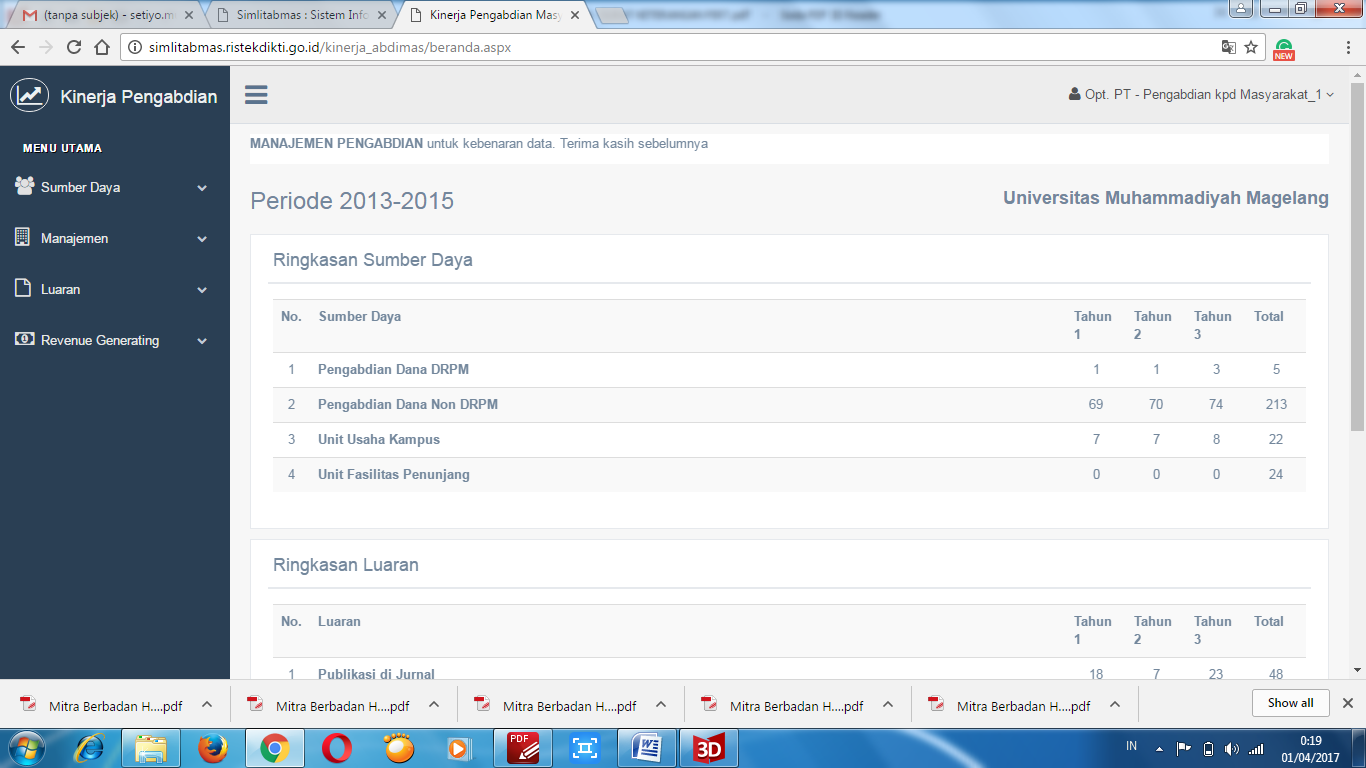 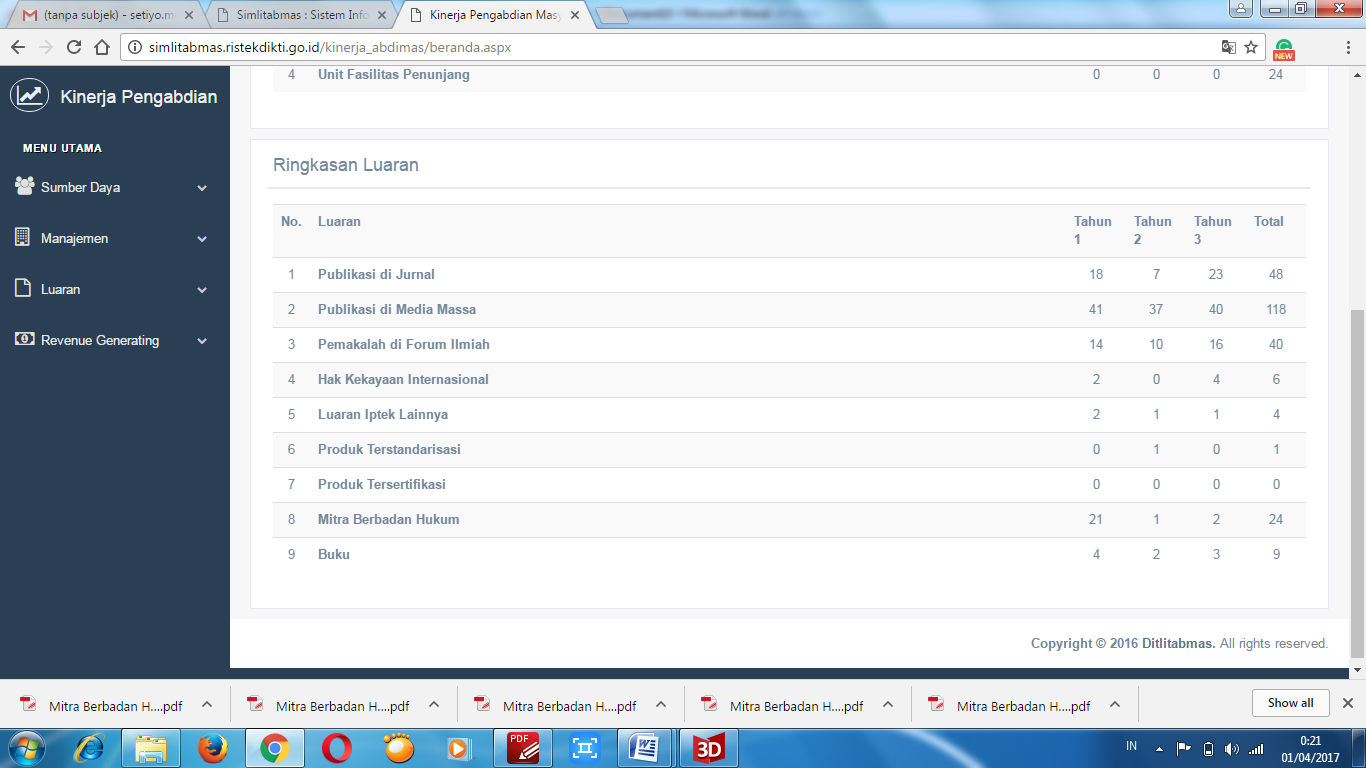 SUMBERDAYASumberdaya : PPM DRPM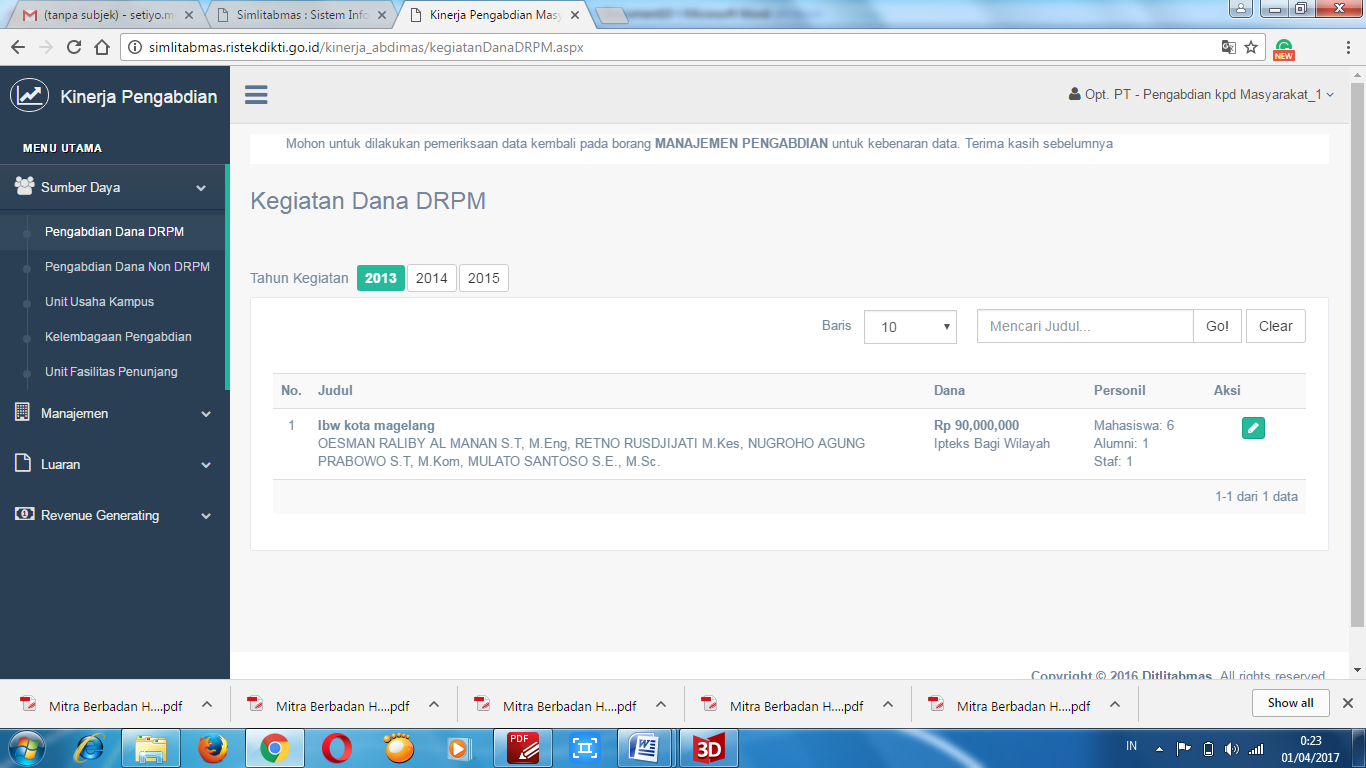 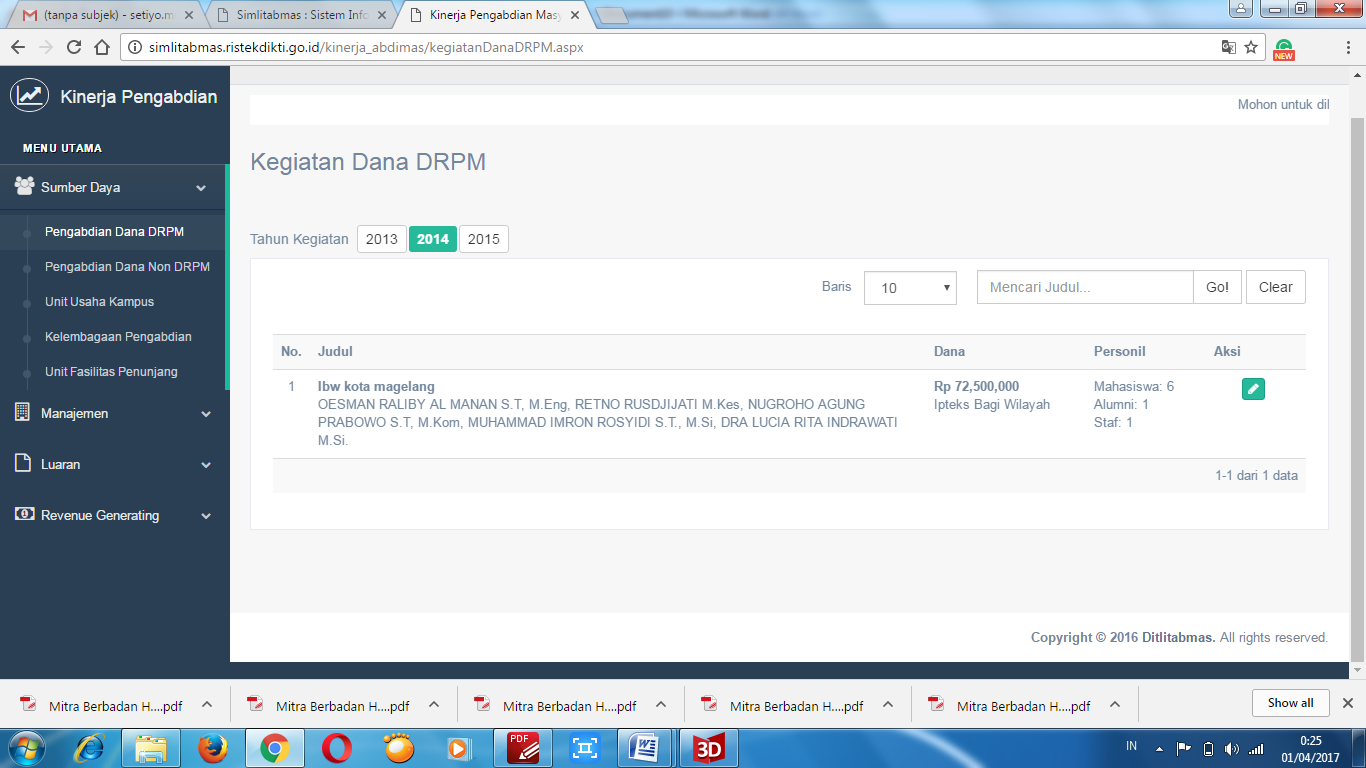 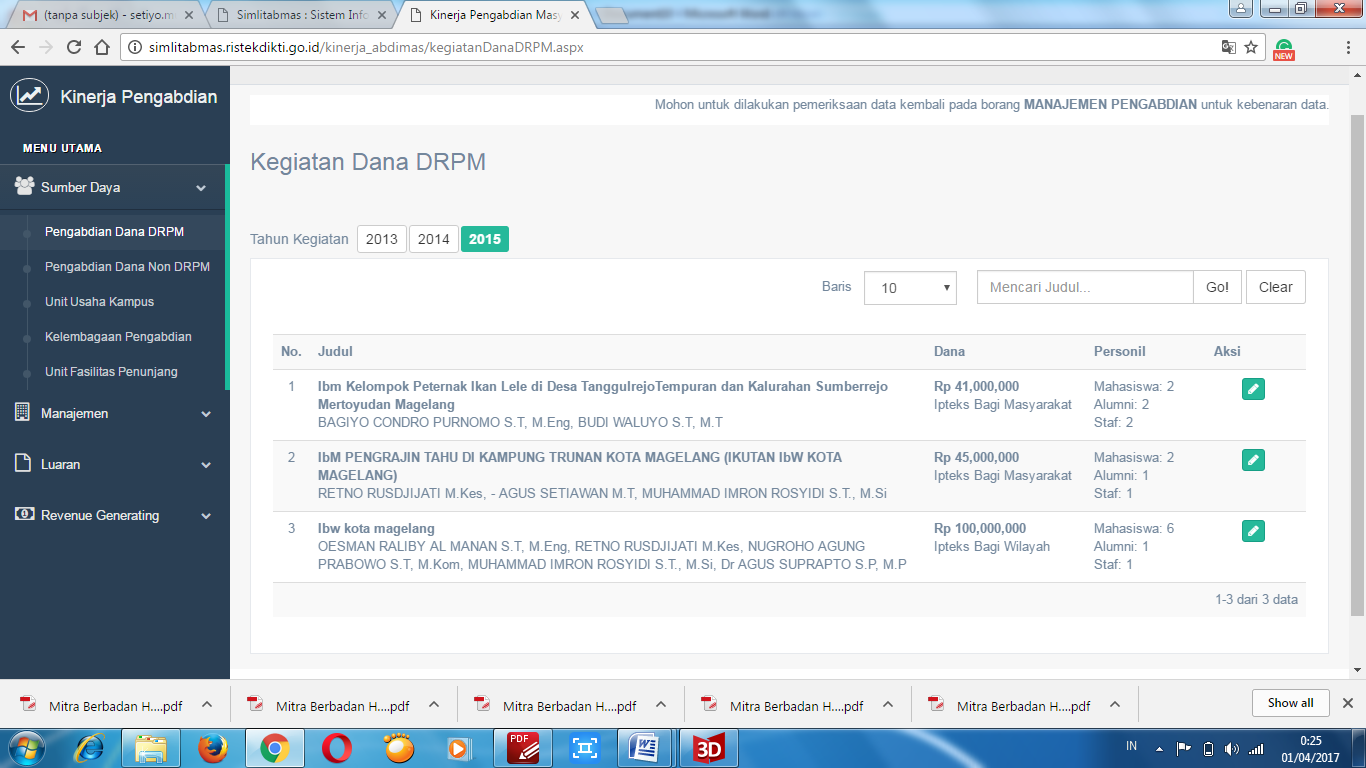 Sumberdaya : PPM Non DRPMTahun 2013Tahun 2014Tahun 2015Fasilitas Penunjang Pengabdian kepada MasyarakatManajemen KegiatanLUARANJurnal Tahun 2013Tahun 2014Tahun 2015Publikasi dalam Media MassaTahun 2013Tahun 2014Tahun 2015Pemakalah dalam Forum IlmiahTahun 2013Tahun 2014Tahun 2015No.Judul1Pendampingan Penyusunan "SOP di Satuan PAUD Dalam Implementasi Kurikulum 2013"
DRA LILIS MADYAWATI M.Si2Program Penerapan dan Pengembangan KKN Desa Vokasi Provinsi Jawa Tengah Budidaya Kambing Guna Meningkatkan Kesejahteraan Masyarakat Desa Wanurejo Kecamatan Borbudur
Dra KANTHI PAMUNGKAS SARI M.Pd3PERILAKU HIDUP BERSIH DAN SEHAT (PHBS) DAN KESEHATAN LINGKUNGAN DI GEDUNG SAMBU GIRI TENGAH BOROBUDUR
SIGIT PRIYANTO S.Kep, M.Kep4PENGELOLAAN KESEHATAN LANSIA DI SUKODADI GONDOWANGI
SIGIT PRIYANTO S.Kep, M.Kep5PENYIAPAN DESA SIAGA MEWUJUDKAN PROGRAM BEBAS PASUNG DI KECAMATAN GRABAG
SIGIT PRIYANTO S.Kep, M.Kep6MENINGKATKAN PERILAKU BERSIH DAN SEHAT (PHBS) DI DESA NGABEAN SALAMAN
SIGIT PRIYANTO S.Kep, M.Kep7ILMU KESEHATAN JIWA DAN PERAWATAN SERTA PELAKSANAAN PENDERITA GANGGUAN JIWA
SAMBODO SRIADI PINILIH S.Kep., Ns., M.Kep.8PELATIHAN PERAWAT CMHN DI KABUPATEN MAGELANG
RETNA TRI ASTUTI S.Kep, M.Kep, SAMBODO SRIADI PINILIH S.Kep., Ns., M.Kep.9PERILAKU HIDUP BERSIH DAN SEHAT (PHBS) DI SEKOLAH
RENI MARETA S.Kep, M.Kep, SEPTI WARDANI S.Kep, M.Kep, Ners10PELATIHAN CLINICAL INSTRUCTUR (CI) DI RS HARAPAN MAGELANG
RENI MARETA S.Kep, M.Kep, RETNA TRI ASTUTI S.Kep, M.Kep11JAJANAN SEHAT UNTUK ANAK
RENI MARETA S.Kep, M.Kep, SEPTI WARDANI S.Kep, M.Kep, Ners12CUCI TANGAN YANG BAIK DAN BENAR
RENI MARETA S.Kep, M.Kep, SEPTI WARDANI S.Kep, M.Kep, Ners13KESEHATAN REPRODUKSI REMAJA DAN HIV AIDS
PRIYO S.Kep, M.Kep, Ners, SAMBODO SRIADI PINILIH S.Kep., Ns., M.Kep.14PENINGKATAN KAPASITAS KADER KESEHATAN JIWA DI WILAYAH PUSKESMAS GRABAG 2
KHOIRUL AMIN S.Kep, M.Kep, RETNA TRI ASTUTI S.Kep, M.Kep, SAMBODO SRIADI PINILIH S.Kep., Ns., M.Kep.15PELATIHAN CLINICAL INSTRUCTOR (CI) DI PKU MUHAMMADIYAH PURWOREJO
KHOIRUL AMIN S.Kep, M.Kep, ROHMAYANTI S.Kep16PELATIHAN CLINICAL INSTRUCTUR (CI) DI RS ILAM KOTA MAGELANG
KARTIKA WIJAYANTI S.Kep, M.Kep, KHOIRUL AMIN S.Kep, M.Kep17Penyuluhan bahaya hirokuinon dalam kosmetika
ELMIAWATI LATIFAH S.Farm., M.Sc.18Penyuluhan terapi non farmakologi pada hipertensi pada siswa SMA N 1 Mertoyudan
ELMIAWATI LATIFAH S.Farm., M.Sc.19Pemanfaatan tanaman obat untuk penyakit diabetes melitus
IMRON WAHYU HIDAYAT S.Farm20PERAN ORANG TUA DALAM MEMBENTUK KARAKTER ANAK USIA DINI
Dr. PURWATI M.S21PENINGKATAN KINERJA PENDIDIK DAN TENAGA KEPENDIDIKAN SMPN KOTA MAGELANG MELALUI KONSELING KARIR
Dr. MUHAMMAD JAPAR M.Si, TAWIL22Pedoman Penggunaan Obat Bebas dan Obat Terbatas
PRASOJO PRIBADI S.Farm., Apt., M.Sc.23Olahan Kedelai Menjadi Makan dan Minuman yang Higienis
Ir. MOEHAMAD AMAN MT24Pengobatan Alami untuk jerawat
PRASOJO PRIBADI S.Farm., Apt., M.Sc.25PENDIDIKAN HUKUM BAGI MASYARAKAT DESA KRAGILAN, KEC.PAKIS, KAB. MAGELANG
BUDIHARTO S.H., M.Hum, HENI HENDRAWATI SH,MH, MULYADI M.H., PUJI SULISTYANINGSIH M.H.26PENINGKATAN KESADARAN HUKUM MASYARAKAT DESA SIDOSARI, KEC.SALAMAN, KAB. MAGELANG
PUJI SULISTYANINGSIH M.H., NULL SUHARSO M.H, YULIA KURNIATY M.H.27Meningkatkan Kualitas Kesehatan Ibu dan Anak melalui Pemanfaatan Tanaman Obat Keluarga (TOGA) sebagai Self Medication
TIARA MEGA KUSUMA S.Farm.28Obsesi Citra Tubuh VS Kesehatan "Dampak Penggunaan Obat Pelangsing"
TIARA MEGA KUSUMA S.Farm.29IPTEK BAGI MASYARAKAT GURU-GURU BIMBINGAN DAN KONSELING (Pemenuhan Hak –Hak Anak Terkait Perlakuan terhadap Anak Bermasalah di Kabupaten Magelang)
Dra KANTHI PAMUNGKAS SARI M.Pd30Pelatihan UMKM Untuk Pengembangan Industri Kreatif Kota Magelang
Dr ROCHIYATI MURNININGSIH S.E., M.P31PENGEMBANGAN KEMAMPUAN SAINTIFIK MELALUI PELATIHAN KIT IPOA BAGI GURU SEKOLAH DASAR DI MAGELANG
ASTUTI MAHARDIKA ST., M.Pd, DHUTA SUKMARANI S.Si, M.Si32PELATIHAN JURNALISITIK BERKARATER DAN BERBUDAYA SISWA SMA SEKOTA MAGELANG
RASIDI S.Pd, M.Pd33PELATIHAN DAN SOSIALISASI PENINGKATAN KESADARAN GENDER TERINTEGRASI DALAM MANAJEMEN BERBASIS SEKOLAH di KKG KECAMATAN MAGELANG SELATAN
RASIDI S.Pd, M.Pd34PENDIDIKAN DAN PELATIHAN PIMPINAN TINGKAT IV BALAI PELAYANAN KESEHATAN SEMARANG
SUGIYADI S.Pd., M.Pd., Kons.35PENYULUHAN TENTANG MOTIVASI BELAJAR MENGHADAPI UJIAN SEMESTER
SUGIYADI S.Pd., M.Pd., Kons.36PENYULUHAN DAN PELATIHAN KEPADA GURU SDN SUROKARSAN 1 TENTANG PERSIAPAN MENGHADAPAI KURIKULUM TEMATIK INTEGRATIF 2013 
RASIDI S.Pd, M.Pd37Pemberdayaan Wanita Perdesaan Melalui Pengembangan Agribisnis Jamur Guna Meningkatkan Penghasilan Keluarga di Desa Wanurejo Borobudur kabupaten Magelang (Program Penerapan dan Pengembangan KKN Desa Vokasi Provinsi Jateng)
Dra KANTHI PAMUNGKAS SARI M.Pd, OESMAN RALIBY AL MANAN S.T, M.Eng, RETNO RUSDJIJATI M.Kes38Penguatan KUBE Berbasis Olahan Makanan Guna Peningkatan Daya Saing Produk Lokal di Desa Pucungrejo (KKN Pemberdayaan Pada Masyarakat)
MULATO SANTOSO S.E., M.Sc., OESMAN RALIBY AL MANAN S.T, M.Eng, RETNO RUSDJIJATI M.Kes39PEMBERIAN LAYANAN PEMBELAJARAN DAN INFORMASI MENGHADAPI UJIAN NASIONAL TAHUN 2013
SUBIYANTO, SUGIYADI S.Pd., M.Pd., Kons.40Pelatihan Pembimbing Klinik Keperawatan (Clinical Instruktor) Di Rumah Sakit PKU Muhammadiyah Purworejo
SAMBODO SRIADI PINILIH S.Kep., Ns., M.Kep.41Pelatihan Peningkatan Motivasi Belajar Siswa Kelas IX
RIANA MASHAR M.Psi42Penyuluhan dan Pelatihan Melalui Achievement Motivation Training sebagai Upaya Preventif Perilaku Prokrastinasi siswa SD di Kota Magelang
ELA MINCHAH LAILA ALAWIYAH S.Psi., M.Psi., Psi.43PENYULUHAN DAN PELATIHAN PENGGUNAAN MEDIA PEMBELAJARAN INTERAKSI MATA PELAJARAN BAHASA JAWA UNTUK MENINGKATKAN BUDAYA DAN KARAKTER
ELA MINCHAH LAILA ALAWIYAH S.Psi., M.Psi., Psi.44pelatihan rancangan modul dan panduan praktikum IPA SD untuk guru-guru sekolah dasar 
MUHAMMAD ATIQ NOVIUDIN PRITAMA45KEGIATAN PENDIDIKAN DAN PELATIHAN KETRAMPILAN BERUSAHA (PENGELASAN) MASYARAKAT EKS NAPI KOTA MAGELANG TAHUN 2013
BAGIYO CONDRO PURNOMO S.T, M.Eng, BUDI WALUYO S.T, M.T, MUJI SETIYO S.T, M.T, SAIFUDIN ST., M.Eng,46KEGIATAN PENDIDIKAN DAN PELATIHAN KETRAMPILAN MONTIR SEPEDA MOTOR BAGI PENCARI KERJA KOTA MAGELANG TAHUN 2013
BAGIYO CONDRO PURNOMO S.T, M.Eng, BUDI WALUYO S.T, M.T, MUJI SETIYO S.T, M.T, SAIFUDIN ST., M.Eng,47SOSIALISASI DAN PENDAMPINGAN PENERAPAN JAM BELAJAR MASYARAKAT DARI MASYARAKAT UNTUK MASYARAKAT DI DESA KETEP, KECAMATAN SAWANGAN, KABUPATEN MAGELANG
RASIDI S.Pd, M.Pd48PENYULUHAN DAN PELATIHAN TENTANG ANTISIPASI ORANG TUA DAN GURU DALAM KASUS KEKERASAN SEKSUAL ANAK USIA DINI UNTUK PENGELOLA PAUD KOTA MAGELANG
RASIDI S.Pd, M.Pd49Bimbingan Teknis Produk Ovop Pendampingan Industri Kerajinan Serat Alam Retota Sakti Kabupaten Magelang Menuju One Vilage One Product
OESMAN RALIBY AL MANAN S.T, M.Eng50PENYULUHAN DAN PELATIHAN APRESIASI KEARIFAN BUDAYA LOKAL MELALUI ART PERFORMANCE DI KOTA DAN KABUPATEN MAGELANG
MUHAMMAD ATIQ NOVIUDIN PRITAMA51PELATIHAN MANAJEMEN MUTU KERJASAMA KABUPATEN DAN KOTA MAGELANG BAGI KEPALA SEKOLAH SEBAGAI PENINGKATAN KUALITAS DAN AKREDITASI SEKOLAH DASAR DI KABUPATEN-KOTA MAGELANG
ELA MINCHAH LAILA ALAWIYAH S.Psi., M.Psi., Psi., RASIDI S.Pd, M.Pd52Pelatihan Clinical Instructure (CI) di RS PKU Muhammadiyah Purworejo
KHOIRUL AMIN S.Kep, M.Kep53PENGENALAN DAN PELATIHAN SOFTWARE ANALISIS BUTIR SOAL PILIHAN GANDA MELALUI PROGRAM EXCEL UNTUK MENINGKATKAN PROFESIONALISME GURU DI SDN 2 MAGERSARI
ASTUTI MAHARDIKA ST., M.Pd, RASIDI S.Pd, M.Pd54PELATIHAN PRAMUKA HUMANIS UNTUK MENINGKATKAN PROF E SIONALISME GURU - GURU SD/MI DI KABUPATEN MAGELANG
GALIH ISTININGSIH M.Pd, HIJRAH EKO PUTRO S.Pd55Pelatihan Menumbuhkan Jiwa Kewirausahaan Pada Petani Ngendrosari Kecamatan Kajoran Kabupaten Magelang
Dra MARLINA KURNIA M.M56Iptek bagi Masyarakat Kepramukaan di Kabupaten Magelang
GALIH ISTININGSIH M.Pd, RASIDI S.Pd, M.Pd, SEPTIYATI PURWANDARI S.Pd, M.Pd57Penyuluhan dan Pendampingan Pola Asuh Anak di Desa Sukomakmur Kecamatan Kajoran
ARI SURYAWAN S.Pd, M.Pd58Pelatihan Kewirausahaan Bagi Pemuda
Dra MARLINA KURNIA M.M59Pelatihan Komunikasi Dalam Organisasi
Dra. ENI ZUHRIAH M.Si.60PELATIHAN PROGRAM MICROSOFT OFFICE DAN INTERNET UNTUK MENINGKATKAN PROFESIONALISME GURU-GURU SD/MI DI KABUPATEN MAGELANG
GALIH ISTININGSIH M.Pd, HIJRAH EKO PUTRO S.Pd61Pelatihan Program Microsoft Office dan Inventori Tugas Perkembangan (ITP) Untuk Meningkatkan Profesionalisme Guru-Guru BK SMK di Kabupaten Magelang
DEWI LIANASARI, HIJRAH EKO PUTRO S.Pd62FASILITASI LOMBA KOMPETENSI SISWA (LKS) BIDANG OTOMOTIF TINGKAT SMK SE-KABUPATEN MAGELANG UNTUK KUALIFIKASI TINGKAT PROVINSI TAHUN 2013
BAGIYO CONDRO PURNOMO S.T, M.Eng, BUDI WALUYO S.T, M.T, MUJI SETIYO S.T, M.T, SAIFUDIN ST., M.Eng,, SUTOYO S.Pd, M.Eng63Produksi Olahan Pangan Berbasis Jagung Guna Menumbuhkan Kewirausahaan di Kalangan Perempuan Desa Sutopati Kecamatan Kajoran Kabupaten Magelang
Dra KANTHI PAMUNGKAS SARI M.Pd, MUHAMMAD IMRON ROSYIDI S.T., M.Si, RETNO RUSDJIJATI M.Kes64Pengoptimalan Kegiatan Usaha Budidaya Kambing Lokal Guna Meningkatkan Kesejahteraan Masyarakat di Desa Wanurejo Borobudur Kabupaten Magelang
Dra KANTHI PAMUNGKAS SARI M.Pd, OESMAN RALIBY AL MANAN S.T, M.Eng, RETNO RUSDJIJATI M.Kes65Pengenalan dan Pelatihan Software Analisis Butir Soal Pilihan Ganda Melalui Program Excel Untuk Meningkatkan Profesioalisme Guru di SDN 2 Magersari
ASTUTI MAHARDIKA ST., M.Pd, RASIDI S.Pd, M.Pd66Pelatihan Program Microsoft Office dan Internet Untuk Meningkatkan Profesionalisme Guru-Guru SD/MI di Kabupaten Magelang 
GALIH ISTININGSIH M.Pd, HIJRAH EKO PUTRO S.Pd67Pelatihan Pembimbing Klinik Keperawatan (Clinical Instructor) di Rumah Sakit PKU Muhammadiyah Purworejo
SAMBODO SRIADI PINILIH S.Kep., Ns., M.Kep.68Penyuluhan dan Pelatihan Penerapan Media Pembelajaran Interaksi Mata Pelajaran Bahasa Jawa Untuk Meningkatkan Budaya dan Karakter Bangsa di SDN
ELA MINCHAH LAILA ALAWIYAH S.Psi., M.Psi., Psi.69Pemberian Layanan Pembelajaran dan Informasi Menghadapi Ujian Nasional Tahun 2013
SUGIYADI S.Pd., M.Pd., Kons.No.Judul1Peningkatan Kemampuan Mahasiswa dan Alumni dalam Pembuatan Laporan Keuangan Excel Accounting melalui Fungsi Pivotable
FARIDA S.E., M.Si, MUJI MRANANI M.Si.2Pelatihan Pembuatan Laporan Keuangan dan Penentuan Harga Pokok Produksi bagi KUB Sangkar Emas di Kecamatan Tempuran 
NUR LAILA YULIANI S.E., M.Sc.3Pelatihan Pembukuan Sederhana untuk UKM Batik di Kota Magelang
SITI NOOR KHIKMAH SE., M.Si4Pelatihan Tenaga Pendidik PAUD yang Berkarakter dan Profesional
DRA LILIS MADYAWATI M.Si5Pelatihan Kompetensi Tenaga Pendidik PAUD
DRA LILIS MADYAWATI M.Si6Pendampingan dan Penyuluhan Terhadap Masyarakat tentang Pentingnya Mendidik Anak Usia Prasekolah
DRA LILIS MADYAWATI M.Si7Mempersiapkan Produk Mainan Anak Bersertifikasi SNI pada Industri Mainan Anak Kube Manunggal Jaya
OESMAN RALIBY AL MANAN S.T, M.Eng, RETNO RUSDJIJATI M.Kes8IbM di D usun Prembulan untuk Meningkatkan Kemampuan Membaca Alquran melalui Penerapan Metode Tsaqifa
Dr NURODIN USMAN M.A9Peningkatan Kompetensi Guru PAI dalam Mendesain Perencanaan Pembelajaran
Dr IMAM MAWARDI M.Ag10Pelatihan Kuliner bagi UMKM Olahan Pangan di Desa Wanurejo Kecamatan Borobudur Kabupaten Magelang
RETNO RUSDJIJATI M.Kes11Olahan Kedelai Menjadi Makan dan Minuman yang Higienis
Ir. MOEHAMAD AMAN MT12Kawasan Ekonomi Masyarakat (KEM) Desa Ngawu Kecamatan Playen Kabupaten Gunungkidul Daerah Istimewa Yogyakarta Tahun 2014-2015
Ir. MOEHAMAD AMAN MT13Ketrampilan motorik, intelektual dan strategi kognitif dalam pembelajaran di SMK Yudya Karya Kota Magelang
SUBIYANTO14peningkatan kompetensi guru SMK Satria Kota Magelang
SUBIYANTO15SERTIFIKAT SEBAGAI BUKTI KEPEMILIKAN TANAH DAN PENGHAPUSAN KEKERASAN DALAM RUMAH TANGGA DESA BUTUH, KEC.SAWANGAN, KAB. MAGELANG
HENI HENDRAWATI SH,MH, NURUL MAGHFIROH S.H, L.L.M, NURWATI S.H., M.H, SUHARSO S.H.16Workshop Pengembangan Kuliner Khas dalam Rangka Sebagai Daya Tarik Wisata dan Oleh-oleh Khas DMO
RETNO RUSDJIJATI M.Kes17Pelatihan Pembukuan Akuntansi UKM Batik Kota Magelang (Nares Batik, Jumputan, Iwing Batik Kebonpolo, Batik Tuguran dan Batik Jaranan)
BARKAH SUSANTO SE., M.Sc., MUJI MRANANI M.Si., NUR LAILA YULIANI S.E., M.Sc., SITI NOOR KHIKMAH SE., M.Si, YULINDA DEVI PRAMITA SE18DIKLAT PACKAGING BAGI UMKM KOTA SURAKARTA
RETNO RUSDJIJATI M.Kes19Pengobatan Diare pada Anak
HENI LUTFIYATI S.Si, Apt, M.Sc.20PELATIHAN PENELITIAN TINDAKAN BIMBINGAN DAN KONSELING
Dr. PURWATI M.S21Pelatihan Pengemasan Produk (Packaging) bagi IKM di Kabupaten Magelang
RETNO RUSDJIJATI M.Kes22Pelatihan Penumbuhan Motivasi Berwirausaha bagi Kader Muda Muhammadiyah
RETNO RUSDJIJATI M.Kes23Penggunaan Obat bebas yang rasional
PRASOJO PRIBADI S.Farm., Apt., M.Sc.24SOSIALISASI UNDANG-UNDANG PERLINDUNGAN ANAK NO.23 TAHUN 2002 DESA JERUKAGUNG, KEC.SRUMBUNG, KAB. MAGELANG
AGNA SUSILA SH., M.Hum, HABIB MUHSIN SYAFINGI S.H., M.Hum, HENIYATUN SH., MHum, MULYADI M.H.25PENGHAPUSAN KEKERASAN DALAM RUMAH TANGGA DESA TIRTO, KEC.SALAM, KAB. MAGELANG
BAMBANG TJATUR ISWANTO S.H., M.H, BASRI SH., M.Hum, HENIYATUN SH., MHum, JOHNY KRISNAN S.H., M.H26Pengembangan Ekonomi Lokal Partisipatif Berbasis Sinergi Sumberdaya Menuju UMKM Berdaya Saing
Dr ROCHIYATI MURNININGSIH S.E., M.P27Pelatihan Loyalitas dan Komunikasi Dalam Berorganisasi
Drs DAHLI SUHAELI M.M28Pengembangan Pasar Gotong Royong
MUHDIYANTO SE., M.Si29Pelatihan Pemasaran di Desa Kemirirejo, Kecamatan Magelang Selatan, Kota Magelang
LUK LUK ATUL HIDAYATI S.E., M.M30Penyuluhan Motivasi Kewirausahaan 
Drs. HAMRON ZUBADI M.Si31Sarasehan : Agama Penyeimbang Kekuasaan
Drs. HAMRON ZUBADI M.Si32PEMBERDAYAAN KEBERSAMAAN ANAK PANTI ASUHAN YATIM PIATU MUHAMMADIYAH SAMBAK KAJORAN MAGELANG MELALUI LAYANAN BIMBINGAN KELOMPOK
SUGIYADI S.Pd., M.Pd., Kons.33SEMINAR TENTANG KONSELING SISWA SMA/SMK KABUPATEN MAGELANG
SUGIYADI S.Pd., M.Pd., Kons.34Manajemen Konflik Di Tempat Kerja Untuk Menunjang Produktifitas Kerja
Dra. ENI ZUHRIAH M.Si.35Workshop Regional Jawa Tengah dan DIY : Kesiapan Kabupaten Penghasil Tembakau Menghadapi Regulasi Pertembakauan
Dra. ENI ZUHRIAH M.Si.36Fasilitasi Penjaminan Mutu Perguruan Tinggi di Universitas Kristen Maranatha
Dr. Drs. SULISWIYADI M.Ag37Fasilitasi Penjaminan Mutu Perguruan Tinggi di Universitas Warmadewa Bali
Dr. Drs. SULISWIYADI M.Ag38Fasilitasi Penjaminan Mutu Perguruan Tinggi di STIE Indonesia Banjarmasin
Dr. Drs. SULISWIYADI M.Ag39Fasilitasi Penjaminan Mutu Perguruan Tinggi di STIKES Perintis Padang
Dr. Drs. SULISWIYADI M.Ag40Fasilitasi Sistem Penjaminan Mutu Perguruan Tinggi di Universitas Baturaja
Dr. Drs. SULISWIYADI M.Ag41Parenting Skills "Melalui Hari Keluarga Kita Tingkatkan Kualitas Keluarga dalam Mewujudkan Indonesia Sejahtera
RIANA MASHAR M.Psi42Pelatihan Spiritual-Emotional Freedom Technique untuk Mengurangi Perilaku Merokok pada Pekerja UKM di Jurang Ombo Magelang
RIANA MASHAR M.Psi43KEGIATAN PENDIDIKAN DAN PELATIHAN KETRAMPILAN MONTIR SEPEDA MOTOR BAGI PENCARI KERJA KOTA MAGELANG TAHUN 2014
BAGIYO CONDRO PURNOMO S.T, M.Eng, BUDI WALUYO S.T, M.T, MUJI SETIYO S.T, M.T, SAIFUDIN ST., M.Eng,44Kesehatan Ibu dan Anak di Dusun Surodadi Desa Gondowangi Kecamatan Sawangan
SEPTI WARDANI S.Kep, M.Kep, Ners45Pelatihan Dharma Wanita tentang Keluarga Bahagia
LUK LUK ATUL HIDAYATI S.E., M.M46PENCEGAHAN DAN PENGOBATAN NYERI GIGI PADA ANAK SECARA ALAMI
FITRIANA YULIASTUTI S.Farm, Apt, M.Sc.47PENYULUHAN SWAMEDIKASI OBAT ALAMI UNTUK ASAM URAT
FITRIANA YULIASTUTI S.Farm, Apt, M.Sc.48Penyuluhan Swamedikasi Hipertensi 
PUSPITA SEPTIE DIANITA S.Farm, Apt, M.P.H49Penyuluhan Gerakan Keluarga Sadar Obat
HENI LUTFIYATI S.Si, Apt, M.Sc.50Pelatihan Communication Skill for Librarian Universitas Muhammadiyah Magelang
UMI RACHMAWATI51Penggunaan Jamu yang Rasional
ELMIAWATI LATIFAH S.Farm., M.Sc.52Swamedikasi pada Anak
ELMIAWATI LATIFAH S.Farm., M.Sc.53Training of Management Membangun Kreativitas Dan Solidaritas Yang Islami Bagi Himpunan Mahasiswa Manajemen
MUHDIYANTO SE., M.Si54Pembinaan Industri Mikro Kecil Menengah Di Desa Gondosuli
Drs DAHLI SUHAELI M.M55Pengelolaan Sampah Sebagai Upaya Menumbuhkan Jiwa Kewirausahaan Masyarakat Di Kedungsari
Dra MARLINA KURNIA M.M56Pelatihan Kewirausahaan Pada Koperasi Kota Magelang
Dra MARLINA KURNIA M.M57Pemeriksaan Kinerja Notaris se Wilayah Kedu Selatan
HENIYATUN SH., MHum, NURWATI S.H., M.H, PUJI SULISTYANINGSIH M.H.58Program Pendampingan UMKM Potensi Produk Unggulan Kabupaten/Kota di Jawa Tengah Melalui Pendampingan Bussines Development Services Provider (BDS-P)
RETNO RUSDJIJATI M.Kes59FASILITASI LOMBA KOMPETENSI SISWA (LKS) BIDANG OTOMOTIF TINGKAT SMK SE-KABUPATEN MAGELANG UNTUK KUALIFIKASI TINGKAT PROVINSI TAHUN 2014
BAGIYO CONDRO PURNOMO S.T, M.Eng, BUDI WALUYO S.T, M.T, MUJI SETIYO S.T, M.T, SAIFUDIN ST., M.Eng,60IPTEK Bagi Kelompok Ternak
Drs. MULJONO MM61IBM Terapi Hipnotis Lima Jari Sebagai Manajemen Kecemasan Ibu Hamil
ROHMAYANTI S.Kep62Layanan Informasi Tentang Pendidikan Inklusi dan Anak Berkebutuhan Khusus Bagi Guru RA Masyithoh IV Krajan Kota Magelang
Drs ARIE SUPRIYATNO M.Si, TAWIL63Pembinaan Siswa Tim Olimpiade Kebumen Tingkat SMA Kabupaten Sleman Tahun 2014
MUHAMMAD MINAN CHUSNI M.Pd.Si.64IPTEK Bagi Masyarakat Inventory Tugas Perkembangan (ITP) Bagi Peningkatan Kompetensi Guru BK SMK Di Kabupaten Magelang
DEWI LIANASARI, HIJRAH EKO PUTRO S.Pd65IbM di Dusun Prembulan Untuk Meningkatkan Kemampuan Membaca Al-Qur'an Melalui Penerapan Metode TSAQIFA
Dr NURODIN USMAN M.A66Penyuluhan Kader PAUD (IPTEK Bagi Masyarakat)
KHUSNUL LAELY S.Pd, M.Pd, DRA LILIS MADYAWATI M.Si67IPTEK Bagi Masyarakat Kepramukaan di Kabupaten Magelang 
GALIH ISTININGSIH M.Pd, RASIDI S.Pd, M.Pd, SEPTIYATI PURWANDARI S.Pd, M.Pd68Penggunaan Obat Bebas Yang Rasional
PRASOJO PRIBADI S.Farm., Apt., M.Sc.69IbM Bagi Guru Sekolah Dasar Ketrampilan Identifikasi Permasalahan Siswa Melalui Layanan Bimbingan Dan Konseling Bagi Guru Sekolah Dasar
ASTIWI KURNIATI S.Pd, NOFI NUR YUHENITA S.Pd, M.Psi70IPTEK Bagi Masyarakat Penerapan M-Dakwah Pada Kelompok Kajian Jum'at Pagi Sebagai Sarana Dakwah Alternatif
ANDI WIDIYANTO S.Kom., M.Kom, MUH. ARFAN S.Kom, M.Eng, R ARRI WIDYANTO S.Kom, M.TNo.Judul1Pelatihan Pengembangan Manajemen Usaha Bagi IKM Klaster Kerajinan.
OESMAN RALIBY AL MANAN S.T, M.Eng2Pelatihan Mengasah Kecerdasan Melalui Keluarga Ramah Anak
DRA LILIS MADYAWATI M.Si3Pelatihan Pengajaran Calistung Pada Anak
DRA LILIS MADYAWATI M.Si4Pelatihan pada Tenaga Pendidikan se-Kota Magelang
DRA LILIS MADYAWATI M.Si5Pelatihan Peningkatan Kompetensi Guru dalam Mendesain Perencanaan Pembelajaran
Dr IMAM MAWARDI M.Ag6Juri lomba jingle dan mascot dalam rangka pemilihan walikota Magelang tahun 2015
Dra KANTHI PAMUNGKAS SARI M.Pd7Peningkatan Kapasitas NGO untuk advokasi cost benefit dan fundrising program TB-HIV di Kabupaten Kebumen. Dilaksanakan di Ruang Jatijajar Hotel Candisari Karanganyar pada tanggal 30 Maret 2015
Dra KANTHI PAMUNGKAS SARI M.Pd8Upaya Peningkatan Rasa Solidaritas dan Ikatan Sosial di Kalangan Masyarakat tentang Penguatan Civil Society dan Realitas dalam Pemberdayaan Ormas
Dra KANTHI PAMUNGKAS SARI M.Pd9Kawasan Ekonomi Masyarakat (KEM) Desa Ngawu Kecamatan Playen Kabupaten Gunungkidul Daerah Istimewa Yogyakarta Tahun 2014-2015
Ir. MOEHAMAD AMAN MT10Belajar dan pembelajaran yang efektif dan efisien bagi siswa Kelas ViII SMP Muhammadiyah Bandongan Magelang
SUBIYANTO11SOSIALISASI UNDANG-UNDANG NO.16 TAHUN 2011 TENTANG BANTUAN HUKUM
BAMBANG TJATUR ISWANTO S.H., M.H, BUDIHARTO S.H., M.Hum, PUJI SULISTYANINGSIH M.H., NULL SUHARSO M.H12SELAMATKAN GENERASI MUDA DARI MIRAS DAN NARKOBA
BASRI SH., M.Hum, HENI HENDRAWATI SH,MH, PUJI SULISTYANINGSIH M.H., YULIA KURNIATY M.H.13Kewirausahaan Ekonomi Kecil dan Pengembangan Media Warga (komunitas)
RETNO RUSDJIJATI M.Kes14Penalaran, Penelitian, dan Administrasi dalam Pendidikan Dasar Himanifo Fakultas Teknik UMMagelang
RETNO RUSDJIJATI M.Kes15Mempersiapkan Produk Mainan Anak Bersertifikasi SNI Industri Mainan Anak Kube Manunggal Jaya Jurangombo Utara - Kota Magelang
OESMAN RALIBY AL MANAN S.T, M.Eng, RETNO RUSDJIJATI M.Kes16Pengembangan Kreatifitas bagi Para Petani di Desa Ngendrosari Kajoran Magelang
RETNO RUSDJIJATI M.Kes17PELATIHAN PENGEMBANGAN KOMPETENSI PENDIDIK DAN TENAGA KEPENDIDIKAN ANAK USIA DINI 2015
Dr. PURWATI M.S18Pelatihan Penulisan Karya Ilmiah bagi Kelompok Normatif Adaptif Guru SMKN 2 Kota Magelang
RETNO RUSDJIJATI M.Kes19Pelatihan Penyusunan Karya Tulis Ilmiah Skim PKM AI dan GT bagi Mahasiswa UMMagelang
RETNO RUSDJIJATI M.Kes20IbM bagi guru sekolh dasar; ketrampilan identifikasi permasalahan siswa melaluilayanan bimbingan dan konseling bagi guru sekolah dasar
ASTIWI KURNIATI S.Pd21Pembekalan Uji Coba IRC Model Guna Peningkatan Daya Saing IKM Makanan Olahan di Wilayah Kota Magelang, Kabupaten Ciamis, dan Kabupaten Sidoarjo
RETNO RUSDJIJATI M.Kes22GMP, Legalitas, Kemasan, dan Pemasaran Produk bagi Mahasiswa Calon Wirausaha
RETNO RUSDJIJATI M.Kes23Pendampingan dan Fasilitasi Destination Managemen Organization Borobudur bulan Desember
OESMAN RALIBY AL MANAN S.T, M.Eng24Observer dalam Seminar Hasil Penelitian Tindakan Kelas Guru SMK Se Kota Magelang.
Dra KANTHI PAMUNGKAS SARI M.Pd25Pembinaan Usaha Koperasi & UMKM Kota Magelang
Dr ROCHIYATI MURNININGSIH S.E., M.P26Pelatihan Manajemen Usaha Kecil UMKM Kota Magelang
Dr ROCHIYATI MURNININGSIH S.E., M.P27Pendampingan dan Fasilitasi Destination Managemen Organization Borobudur bulan Oktober
OESMAN RALIBY AL MANAN S.T, M.Eng28Pendampingan dan Fasilitasi Destination Managemen Organization Borobudur bulan Juli
OESMAN RALIBY AL MANAN S.T, M.Eng29Pendampingan dan Fasilitasi Destination Managemen Organization Borobudur bulan Agustus
OESMAN RALIBY AL MANAN S.T, M.Eng30Pendampingan dan Fasilitasi Destination Managemen Organization Borobudur bulan September
OESMAN RALIBY AL MANAN S.T, M.Eng31Pelatihan Motivasi Diri dan Kewirausahaan Bagi Remaja Dusun Ketawang, Desa Banjarejo, Kecamatan Kaliangkrik, Kabupaten Magelang
MULATO SANTOSO S.E., M.Sc.32Pelatihan Strategi Pemasaran di Kecamatan Magelang Selatan
LUK LUK ATUL HIDAYATI S.E., M.M33Pelatihan Bidang Ekonomi dan Kewirausahaan Kepada Masyarakat Desa Jambewangi Kecamatan Pakis Kabupaten Magelang
Dra MARLINA KURNIA M.M34Manajemen Organisasi Pada Pondok Pesantren Miftahurrohman di Kecamatan Borobudur
Drs. HAMRON ZUBADI M.Si35Penyuluhan Motivasi dan Kewirausahaan Bagi Pemuda di Desa Lalerejo, Kecamatan Mungkid, Kabupaten Magelang
Drs. HAMRON ZUBADI M.Si36Manajemen Organisasi dan Pengkaderan Muballighot Aisyiyah Kabupaten Temanggung
Dra. ENI ZUHRIAH M.Si.37Menggali Pemikiran Kartini dan Keluarga Sakinah
Dra. ENI ZUHRIAH M.Si.38Pengembangan Budaya Pada Pimpinan Cabang Aisyiyah Kabupaten Temanggung
Dra. ENI ZUHRIAH M.Si.39TRAINING MOTIVASI SANTRI KELAS IX MTS AL-MUKMIN MUHAMMADIYAH TEMBARAK TEMANGGUNG
SUGIYADI S.Pd., M.Pd., Kons.40PEMANTAPAN PEMILIHAN PROGRAM STUDI DI PERGURUAN TINGGI PADA SISWA KELAS XII SMA MUHAMMADIYAH 1 KOTA MAGELANG
SUGIYADI S.Pd., M.Pd., Kons.41SOSIALISASI RESIKO PERNIKAHAN DINI
SUGIYADI S.Pd., M.Pd., Kons.42FASILITASI LOMBA KOMPETENSI SISWA (LKS) BIDANG OTOMOTIF TINGKAT SMK SE-KABUPATEN TEMANGGUNG UNTUK KUALIFIKASI TINGKAT PROVINSI TAHUN 2015
BAGIYO CONDRO PURNOMO S.T, M.Eng, BUDI WALUYO S.T, M.T, MUJI SETIYO S.T, M.T, SAIFUDIN ST., M.Eng,43Memberi Pelatihan ESQ pada Pimpinan Daerah Aisyiyah Kabupaten Magelang
IMRON S.Ag, M.A, IMRON S.Ag, M.A44Sosialisasi Akreditasi TK Kab. Purworejo
DRA LILIS MADYAWATI M.Si45Pendampingan kepada Masyarakat "Parenting Cerdas Mengawal Sosial Media Anak"
RIANA MASHAR M.Psi46Pelatihan Penelitian Tindakan Kelas bagi Guru Mata Pelajaran di SMK Muhammadiyah Kota Magelang
Dra. INDIATI M.Pd, RIANA MASHAR M.Psi47KEGIATAN PENDIDIKAN DAN PELATIHAN KETRAMPILAN MONTIR SEPEDA MOTOR BAGI PENCARI KERJA KOTA MAGELANG TAHUN 2015
BAGIYO CONDRO PURNOMO S.T, M.Eng, BUDI WALUYO S.T, M.T, MUJI SETIYO S.T, M.T, SAIFUDIN ST., M.Eng,48FASILITASI LOMBA KOMPETENSI SISWA (LKS) BIDANG OTOMOTIF TINGKAT SMK SE-KABUPATEN MAGELANG UNTUK KUALIFIKASI TINGKAT PROVINSI TAHUN 2015
BAGIYO CONDRO PURNOMO S.T, M.Eng, BUDI WALUYO S.T, M.T, MUJI SETIYO S.T, M.T, SAIFUDIN ST., M.Eng,49WASPADA PEMUTIH WAJAH BERBAHAYA
FITRIANA YULIASTUTI S.Farm, Apt, M.Sc.50Peningkatan dan Pemberdayaan Peran Perawat Puskesmas Plus di WIlayah DInas Kesehatan Kabupaten Magelang
KHOIRUL AMIN S.Kep, M.Kep51Pelatihan Outbond SMA N 4 Magelang Menuju Sukses Ujian Nasional
BAYU SINDHU RAHARJA52Menanamkan Kejujuran Pada Anak Sebagai Pondasi Dasar Pembentuk Perilaku Lanjutan
LUK LUK ATUL HIDAYATI S.E., M.M53Penyuluhan Swamedikasi Jerawat
PUSPITA SEPTIE DIANITA S.Farm, Apt, M.P.H54Outbond SMA Negeri 5 Magelang Latihan Dasar Kepemimpinan Siswa (LDKS)
BARKAH SUSANTO SE., M.Sc., NUR LAILA YULIANI S.E., M.Sc.55Pelatihan Pengelolaan Sampah yang Menghasilkan Nilai Ekonomis
Drs. MUHAMMAD NATSIR M.Si56Pengembangan Karir bagi Alumni Fresh Graduate Fakultas Ekonomi
BARKAH SUSANTO SE., M.Sc., DIESYANA AJENG PRAMESTI S.E., M.Sc., FARIDA S.E., M.Si, NUR LAILA YULIANI S.E., M.Sc., VENI SORAYA DEWI57Penyuluhan Bahaya Seks Bebas
HENI LUTFIYATI S.Si, Apt, M.Sc.58Bisnis Kreatif Mahasiswa dari Sampah Organik 
Dra MARLINA KURNIA M.M59Manajemen Keuangan dan Pengelolaan Aset Puskesmas
BARKAH SUSANTO SE., M.Sc., NUR LAILA YULIANI S.E., M.Sc.60Fasilitator Lokal Destinasi Pariwisata - Destination Managemen Organization - DMO
OESMAN RALIBY AL MANAN S.T, M.Eng61Penggunaan Jamu Pelangsing yang Rasional
ELMIAWATI LATIFAH S.Farm., M.Sc.62Outbond SMA Negeri 5 Magelang Guna Persiapan Menuju Sukses Ujian Nasional
BARKAH SUSANTO SE., M.Sc., NUR LAILA YULIANI S.E., M.Sc.63Pendampingan KUMKM Kota Magelang
SITI NOOR KHIKMAH SE., M.Si64Pelatihan Pembentukan KUB untuk Calon Pensiun
MUHAMMAD AL AMIN SE., M.Si65Pelatihan Pembukuan, Pengemasan, dan Strategi Pemasaran dalam kegiatan KKN Posdaya
RETNO RUSDJIJATI M.Kes66Pelatihan Kewirausahaan Mahasiswa Fakultas Teknik UNY
Ir. MOEHAMAD AMAN MT, RETNO RUSDJIJATI M.Kes67Pembinaan Manajemen Pedagang Kakilima di Kota Magelang
RETNO RUSDJIJATI M.Kes68Penyuluhan tentang Pembuatan Biogas dan Pengolahan Sampah dalam KKN Posdaya
RETNO RUSDJIJATI M.Kes69Penyuluhan tentang pengolahan produk makanan yang baik dan benar dalam kegiatan KKN Posdaya
RETNO RUSDJIJATI M.Kes70Program Pendampingan UMKM Potensi Produk Unggulan Kabupaten/Kota di Jawa Tengah Melalui Pendampingan Bussines Development Services Provider (BDS-P)
RETNO RUSDJIJATI M.Kes71Pelatihan Penulisan Penelitian Tindakan Bagi Guru BK dan Guru Mapel PAI SMK Muhammadiyah Kota Magelang
Drs ARIE SUPRIYATNO M.Si, Dra. INDIATI M.Pd, TAWIL72Pelatihan Penelitian Tindakan Kelas Bagi Guru SMK Muhammadiyah Kota Magelang
Drs ARIE SUPRIYATNO M.Si, TAWIL73Pendampingan Penelitian Tindakan Kelas Untuk Meningkatkan Profesionalisme Guru SD/MI di Kota dan Kabupaten Magelang
GALIH ISTININGSIH M.Pd, SEPTIYATI PURWANDARI S.Pd, M.Pd, TABAH SUBEKTI S.Pd, M.Pd74Pengembangan Kemampuan Saintifik Melalui Pelatihan KIT IPA Bagi Guru Sekolah Dasar di Magelang
ASTUTI MAHARDIKA ST., M.Pd, DHUTA SUKMARANI S.Si, M.Si, ELA MINCHAH LAILA ALAWIYAH S.Psi., M.Psi., Psi.No.Nama UnitFasilitasNo. SK Pendirian1Ar Rayyan Day Care
LaboratoriumPerangkat perawatan anak0185/KEP/II.3.AU/B/20122Bengkel UNIMMA AUTOCARE
Bengkel / WorkshopTwo Post Carlif, Greese gun; katrol; press tools; Ball joint sparator; Komputer, Tuang alat, Ruang spare part, Ruang tunggu; Ruang manajer; tool set0186/KEP/II.3.AU/B/20123Laboratorium Audio Visual
LaboratoriumLoad speaker; Ruang AC; Video0174/KEP/II.3.AU/B/20124Laboratorium Bahasa
LaboratoriumUnit Komputer; Set Audio; Set Meja; Chamber Room; Set Video; Software; Buku referensi; Instrumen TOEFL0120/KEP/II.3.AU/B/20135Laboratorium Chasis dan Pemindah Daya
LaboratoriumCar Trainer; Manual Transmission; Automatic Transmission; Power Steering Simulator; A/T Simulator; CCKG; Launch X-631; FWA Equipment; Bearing Remover; Balancing John Bean; Tool set0175/KEP/II.3.AU/B/20126Laboratorium Farmasi
LaboratoriumTimbangan gram; Timbangan mg; Mortir + Stamper ; Kompor Listrik; Alat uji kerapuhan; Alat uji waktu alir; Alat uji kekerasan; Alat uji waktu hancur; Mesin Tablet; Almari Pengering; Panci Infus; Cetak Suppo; Cetak Pil; Kulkas; Waterbath122/KEP/II.3.AU/B/20137Laboratorium Hukum
LaboratoriumUnit Peradilan Semu; Unit Komputer; Unit Tele-Conference; Unit Referensi0158/KEP/II.3.AU/B/20148Laboratorium Ilmu Alam Dasar dan Biomedis
LaboratoriumPhantom kerangka manusia; Mikroskop; Preparat0124/KEP/II.3.AU/B/20139Laboratorium Islamic Studies
LaboratoriumRuang diskusi; Referensi0187/KEP/II.3.AU/B/201210Laboratorium jiwa dan komunitas
LaboratoriumTimbangan; Tensimeter; KMS; Restrain0121/KEP/II.3.AU/B/201311Laboratorium Kelistrikan dan AC
LaboratoriumCar Body Electrical Simulator; Car Air Conditioning System Simulator; Wiper & Washer Simulator; Power Windows dan Central Lock Simulator; Electronic Ignition System Simulator; Charging system Simulator; Manifold Gauge; AC Leak Detector; Oscilloscope; AC tool set0176/KEP/II.3.AU/B/201212Laboratorium keperawatan
LaboratoriumPeralatan keperawatan maternitas, anak, medical surgical, jiwa dan komunitas; Phantom; Instrumen; Sterilisator; Inkubator0123/KEP/II.3.AU/B/201313Laboratorium Kewirausahaan
LaboratoriumUnit komputer; ruang kelas; ruang display produk; Ruang unit usaha; Perangkat manajemen0160/KEP/II.3.AU/B/201414Laboratorium Kimia dan Farmakognosi
LaboratoriumSeperangkat Buret; Almari Asam; Soklet; Destilasi; Corong Pisah; Corong Buchner0125/KEP/II.3.AU/B/201315Laboratorium Komputer
LaboratoriumPersonal Computer; Printer; Set Multi Media0177/KEP/II.3.AU/B/201216Laboratorium Mesin Bensin dan Diesel
LaboratoriumGasoline Engine 4 Cylinder; Diesel Engine 4 Cylinder (Inline); Diesel Engine 4 Cylinder (Rotary); Motor Cycle Simulator; Engine Scanner CAR DOCTOR; Engine Scanner Launch; Engine Gas Analiser; Injector tester0178/KEP/II.3.AU/B/201217Laboratorium Micro Teaching FAI
LaboratoriumInstrumen kemampuan mengajar0189/KEP/II.3.AU/B/201218Laboratorium Micro Teaching FKIP
LaboratoriumAudio; Instrumen0188/KEP/II.3.AU/B/201219Laboratorium Perancangan Optimasi dan Sistem Industri
LaboratoriumUnit komputer; Software pendukung; Modul praktikum0179/KEP/II.3.AU/B/201220Laboratorium Perancangan Sistem Kerja
LaboratoriumUnit komputer; Software pendukung; Modul praktikum; Stopwatch; Pulsameter; Kursi anthropometri; Chamber room; unit biomekanic tool; unit fisiologi tool0180/KEP/II.3.AU/B/201221Laboratorium Proses Produksi
LaboratoriumMesin Bubut; Mesin Bor; Mesin Potong; Mesin Las Asetelin; Mesin Las Listrik; Mesin Frais0181/KEP/II.3.AU/B/201222Pusat Bantuan Dan Konsultasi Hukum
Pusat Studi / KajianPerangkat Perkantoran; Perangkat Layanan0159/KEP/II.3.AU/B/201423Pusat Studi Luka (Wound Research Center)
Pusat Studi / KajianSet Bedah minor; Electric cutter; Bed perawatan; Sterilisator; Head lamp; Lampu infra red; Kursi roda; Komputer dengfan; software POS dan image; Bahan habis pakai (modern dressing, kain kasa, plester)0126/KEP/II.3.AU/B/201324Sentra HAKI Universitas Muhammadiyah Magelang
Sentra HKIKomputer; Ruang kerja; Database paten;0127A/KEP/ll.3.AU1/2012No.KomponenStatus PelaksanaanDokumen1Kegiatan pelatihan dan atau klinik proposalMemiliki SOP, dilaksanakan dengan konsisten dan terdokumentasi√2Prosedur rekrutmen reviewer internalMemiliki SOP, dilaksanakan dengan konsisten dan terdokumentasi√3Prosedur evaluasi proposalMemiliki SOP, dilaksanakan dengan konsisten dan terdokumentasi√4Prosedur seminar pembahasan proposalMemiliki SOP, dilaksanakan dengan konsisten dan terdokumentasi√5Prosedur penetapan pemenangMemiliki SOP, dilaksanakan dengan konsisten dan terdokumentasi√6Proses kontrak pelaksanaan pengabdian kepada masyarakatMemiliki SOP, dilaksanakan dengan konsisten dan terdokumentasi√7Proses monitoring dan evaluasi internalMemiliki SOP, dilaksanakan dengan konsisten dan terdokumentasi√8Proses pelaporan hasil pengabdian kepada masyarakatMemiliki SOP, dilaksanakan dengan konsisten dan terdokumentasi√9Kegiatan seminar/pameran hasil pengabdian kepada masyarakatMemiliki SOP, dilaksanakan dengan konsisten dan terdokumentasi√10Proses penjaminan mutuMemiliki SOP, dilaksanakan dengan konsisten dan terdokumentasi√11Tindak lanjut hasil pengabdian kepada masyarakatMemiliki SOP, dilaksanakan dengan konsisten dan terdokumentasi√12Sistem penghargaan (reward dan punishment)Memiliki SOP, dilaksanakan dengan konsisten dan terdokumentasi√No.JudulPenulisJurnal1TUJUAN PENDIDIKAN DI PERSIMPANGAN JALAN
Nama Jurnal : Tarbiyatuna
Jenis : Jurnal Nasional Tidak Terakreditasi (Mempunyai ISSN)
URL : DEDE YUDI S.PdP-ISSN : 2087-7013
E-ISSN : 
Volume : 5
Nomor : 2
Halaman : 1 s/d 102Tanggungjawab Penerbit dan Tersangkut dalam Penerbitan Surat Cek
Nama Jurnal : Varia Justisia
Jenis : Jurnal Nasional Tidak Terakreditasi (Mempunyai ISSN)
URL : HENIYATUN SH., MHumP-ISSN : 1907-3216
E-ISSN : 1907-321
Volume : 10
Nomor : 1
Halaman :  s/d 3Politik Hukum Kebijakan Pembentukan Ombudsman Sebagai Lembaga Pengawasan Eksternal
Nama Jurnal : Jurnal Konstitusi
Jenis : Jurnal Nasional Tidak Terakreditasi (Mempunyai ISSN)
URL : DYAH ADRIANTINI SINTHA DEWI SH., M.HumP-ISSN : 1907-3216
E-ISSN : 
Volume : 11
Nomor : 1
Halaman : 45 s/d 624PILIHAN YURISDIKSI (CHOICE OF LAW) ANTARA ARBITRASE DAN PENGADILAN NIAGA DALAM KEPAILITAN
Nama Jurnal : Varia Justicia
Jenis : Jurnal Nasional Tidak Terakreditasi (Mempunyai ISSN)
URL : PUJI SULISTYANINGSIH M.H.P-ISSN : 1907-3216
E-ISSN : 
Volume : 9
Nomor : 1
Halaman : 003 s/d 0185PENDIDIKAN ISLAM TRANSDISIPLINER DAN SUMBER DAYA MANUSIA INDONESIA
Nama Jurnal : Jurnal Pendidikan Islam
Jenis : Jurnal Nasional Tidak Terakreditasi (Mempunyai ISSN)
URL : http://journal.uinsgd.ac.id/index.php/jp...Dr IMAM MAWARDI M.AgP-ISSN : 1412-064X.
E-ISSN : 
Volume : 28
Nomor : 2
Halaman : 253 s/d 2686Pertama Bahasa Pemerolehan
Nama Jurnal : Tarbiyatuna
Jenis : Jurnal Nasional Tidak Terakreditasi (Mempunyai ISSN)
URL : AHWY OKTRADIKSA S.Pd.I, M.Pd.IP-ISSN : 20860889
E-ISSN : 
Volume : 4
Nomor : 1
Halaman : 236 s/d 2477MODEL PENGELOLAAN DAN PENGEMBANGAN BANDHA WAKAF MASJID AGUNG SEMARANG
Nama Jurnal : MUADDIB
Jenis : Jurnal Nasional Tidak Terakreditasi (Mempunyai ISSN)
URL : http://journal.umpo.ac.id/index.php/inde...Dr NURODIN USMAN M.AP-ISSN : 2088-3390
E-ISSN : 
Volume : 3
Nomor : 1
Halaman : 13 s/d 358Mengoptimalkan Word Acquisition Pada Anak Melalui Bercerita Menggunakan Wayang Kardus
Nama Jurnal : Tarbiyatuna
Jenis : Jurnal Nasional Tidak Terakreditasi (Mempunyai ISSN)
URL : DRA LILIS MADYAWATI M.SiP-ISSN : 2086-0889
E-ISSN : 
Volume : 4
Nomor : 1
Halaman : 225 s/d 2359LESSON STUDY DALAM PENGEMBANGAN PROFESIONALISME GURU
Nama Jurnal : Tarbiyatuna
Jenis : Jurnal Nasional Tidak Terakreditasi (Mempunyai ISSN)
URL : Dr. Drs. SULISWIYADI M.AgP-ISSN : 2086−0889
E-ISSN : 
Volume : 4
Nomor : 1
Halaman : 212 s/d 22410KEDUDUKAN, TUGAS DAN FUNGSI MPR RI (Studi Komparasi Sebelum dan Sesudah Amandemen UUD 1945)
Nama Jurnal : Varia Justicia
Jenis : Jurnal Nasional Tidak Terakreditasi (Mempunyai ISSN)
URL : BUDIHARTO S.H., M.HumP-ISSN : 1907-3216
E-ISSN : 
Volume : 9
Nomor : 1
Halaman : 931 s/d 96411KEBIJAKAN PIDANA MATI DALAM PERSPEKTIF HAM
Nama Jurnal : Varia Justicia
Jenis : Jurnal Nasional Tidak Terakreditasi (Mempunyai ISSN)
URL : AGNA SUSILA SH., M.HumP-ISSN : 1907-3216
E-ISSN : 
Volume : 9
Nomor : 1
Halaman : 867 s/d 88612KARAKTERISTIK DAN IMPLEMENTASI PEMBELAJARAN PAI DI SEKOLAH UMUM (Sebuah Tinjauan dari Performa dan Kompetensi Guru PAI)
Nama Jurnal : Jurnal Ilmu Tarbiyah "At-Tajdid"
Jenis : Jurnal Nasional Tidak Terakreditasi (Mempunyai ISSN)
URL : http://ejournal.stitmuh-pacitan.ac.id/in...Dr IMAM MAWARDI M.AgP-ISSN : 2089-9165
E-ISSN : 
Volume : 2
Nomor : 1
Halaman : 201 s/d 21913JALAN PANJANG PENDIDIKAN KARAKTER
Nama Jurnal : Tarbiyatuna
Jenis : Jurnal Nasional Tidak Terakreditasi (Mempunyai ISSN)
URL : IMRON S.Ag, M.AP-ISSN : 2086-0898
E-ISSN : 
Volume : 5
Nomor : 12
Halaman : 1 s/d 1514Empati sebagai Dasar Pembentukan Karakter Anak Usia Dini
Nama Jurnal : Jurnal Pendidikan Anak PG PAUD UNY
Jenis : Jurnal Nasional Tidak Terakreditasi (Mempunyai ISSN)
URL : http://journal.uny.ac.id/index.php/jpa/a...RIANA MASHAR M.PsiP-ISSN :  2302-6804
E-ISSN : 
Volume : 2
Nomor : 2
Halaman : 290 s/d 30015DELINKUENSI DAN PERTANGGUNGJAWABAN PIDANA OLEH ANAK
Nama Jurnal : Varia Justicia
Jenis : Jurnal Nasional Tidak Terakreditasi (Mempunyai ISSN)
URL : YULIA KURNIATY M.H.P-ISSN : 1907-3216
E-ISSN : 
Volume : 9
Nomor : 1
Halaman : 019 s/d 03616CITA HUKUM DALAM POLITIK PEMBAHARUAN SISTEM HUKUM NASIONAL
Nama Jurnal : Varia Justicia
Jenis : Jurnal Nasional Tidak Terakreditasi (Mempunyai ISSN)DYAH ADRIANTINI SINTHA DEWI SH., M.HumP-ISSN : 1907-3216
E-ISSN : 
Volume : 9
Nomor : 1
Halaman : 965 s/d 98817BAHASA ILMU DAN BAHASA AGAMA
Nama Jurnal : Tarbiyatuna
Jenis : Jurnal Nasional Tidak Terakreditasi (Mempunyai ISSN)
URL : MUIS SAD IMAN S.Ag, M.AgP-ISSN : 2086-08989
E-ISSN : 
Volume : 5
Nomor : 12
Halaman : 1 s/d 1618ALAT BUKTI DAN MASALAH-MASALAH YANG TIMBUL DALAM PERJANJIAN SEJAK PELAKSANAAN UU ITE
Nama Jurnal : Varia Justicia
Jenis : Jurnal Nasional Tidak Terakreditasi (Mempunyai ISSN)
URL : BAMBANG TJATUR ISWANTO S.H., M.HP-ISSN : 1907-3216
E-ISSN : 
Volume : 9
Nomor : 1
Halaman : 887 s/d 920No.JudulPenulisJurnal1WAKAF PRODUKTIF SEBAGAI ALTERNATIF SUMBER DANA ABADI BAGI LEMBAGA PENDIDIKAN ISLAM
Nama Jurnal : Tarbiyatuna
Jenis : Jurnal Nasional Tidak Terakreditasi (Mempunyai ISSN)
URL : http://jurnal.ummgl.ac.id/journal/index....Dr NURODIN USMAN M.AP-ISSN : 2086-08989
E-ISSN : 
Volume : 6
Nomor : 1
Halaman : 1 s/d 182PENGELOLAAN WAKAF PRODUKTIF UNTUK KESEHATAN (Studi Kasus Bandha Wakaf Masjid Agung Semarang)
Nama Jurnal : MUADDIB
Jenis : Jurnal Nasional Tidak Terakreditasi (Mempunyai ISSN)
URL : http://journal.umpo.ac.id/index.php/inde...Dr NURODIN USMAN M.AP-ISSN : 2088-3390 
E-ISSN : 
Volume : 4
Nomor : 2
Halaman : 1 s/d 203PEMANFAATAN PERASAN BUAH KEPEL (Stelechocarpus burahol (Blume) Hook.& Thomson) SEBAGAI ANTISEPTIK LUKA
Nama Jurnal : Pharmaciana
Jenis : Jurnal Nasional Tidak Terakreditasi (Mempunyai ISSN)
URL : http://journal.uad.ac.id/index.php/PHARM...ELMIAWATI LATIFAH S.Farm., M.Sc.
PRASOJO PRIBADI S.Farm., Apt., M.Sc.
ROHMAYANTI S.KepP-ISSN :  2088-4559
E-ISSN : 
Volume : 4
Nomor : 2
Halaman : 177 s/d 1834MODEL PEMBELAJARAN KONTEKSTUAL UNTUK MENINGKATKAN SOFT SKILLS SISWA (STUDI PENGEMBANGAN PADA MATA PELAJARAN AQIDAH AKHLAK MI DI KABUPATEN MAGELANG)
Nama Jurnal : Cakrawala
Jenis : Jurnal Nasional Tidak Terakreditasi (Mempunyai ISSN)
URL : Dr IMAM MAWARDI M.AgP-ISSN : 1829-8931
E-ISSN : 
Volume : 9
Nomor : 2
Halaman : 13 s/d 305MENANAMKAN NILAI-NILAI ISLAM PADA ANAK BERKEBUTUHAN KHUSUS
Nama Jurnal : Tarbiyatuna
Jenis : Jurnal Nasional Tidak Terakreditasi (Mempunyai ISSN)
URL : TAWILP-ISSN : 2086-08989
E-ISSN : 
Volume : 6
Nomor : 1
Halaman : 1 s/d 96KONSEP TIDUR, MIMPI aDAN LUPA TINJAUAN PSIKOLOGI QUR’ANI
Nama Jurnal : Cakrawala
Jenis : Jurnal Nasional Tidak Terakreditasi (Mempunyai ISSN)
URL : IMRON S.Ag, M.AP-ISSN : 1829-8931
E-ISSN : 
Volume : 9
Nomor : 2
Halaman : 67 s/d 777EVALUASI KURIKULUM MADRASAH IBTIDAIYAH
Nama Jurnal : Tarbiyatuna
Jenis : Jurnal Nasional Tidak Terakreditasi (Mempunyai ISSN)
URL : IRHAM NUGROHO S.Pd.I, M.PdP-ISSN : 2086-08989
E-ISSN : 
Volume : 6
Nomor : 1
Halaman : 1 s/d 14No.JudulPenulisJurnal1URGENSI PENGUKURAN ULANG BATAS KEPEMILIKAN TANAH DI BPN KAB MAGELANG
Nama Jurnal : Varia Justicia
Jenis : Jurnal Nasional Tidak Terakreditasi (Mempunyai ISSN)
URL : http://journal.ummgl.ac.id/index.php/var...NURWATI S.H., M.HP-ISSN : 1907-3216
E-ISSN : 
Volume : 11
Nomor : 1
Halaman : 65 s/d 752Upaya Meningkatkan Hasil Belajar Matematika Melalui Model Belajar Cooperative Learning Tipe Jigsaw Di MI Terpadu Al Muttaqin
Nama Jurnal : Tarbiyatuna
Jenis : Jurnal Nasional Tidak Terakreditasi (Mempunyai ISSN)
URL : http://journal.ummgl.ac.id/index.php/tar...M. TOHIRINP-ISSN : 2086-08989
E-ISSN : 
Volume : 6
Nomor : 2
Halaman : 105 s/d 1203PERTANGGUNGJAWABAN PIDANA TERHADAP PELAKU TINDAK PIDANA PENGEROYOKAN
Nama Jurnal : Varia Justicia
Jenis : Jurnal Nasional Tidak Terakreditasi (Mempunyai ISSN)
URL : http://journal.ummgl.ac.id/index.php/var...HENI HENDRAWATI SH,MHP-ISSN : 1907-3216
E-ISSN : 
Volume : 11
Nomor : 1
Halaman : 29 s/d 394PERLINDUNGAN HUKUM TERHADAP PENCIPTA DAN PENERBIT DALAM PERJANJIAN PENERBITAN BUKU
Nama Jurnal : Varia Justicia
Jenis : Jurnal Nasional Tidak Terakreditasi (Mempunyai ISSN)
URL : http://journal.ummgl.ac.id/index.php/var...BAMBANG TJATUR ISWANTO S.H., M.HP-ISSN : 1907-3216
E-ISSN : 
Volume : 11
Nomor : 2
Halaman : 93 s/d 1145Perlindungan Hak Anak Dalam Perspektif Pendidikan Islam Ibn Khaldun
Nama Jurnal : Cakrawala
Jenis : Jurnal Nasional Tidak Terakreditasi (Mempunyai ISSN)
URL : http://journal.ummgl.ac.id/index.php/cak...Dra KANTHI PAMUNGKAS SARI M.PdP-ISSN : 1829-8931
E-ISSN : 2550-0880
Volume : 10
Nomor : 2
Halaman : 220 s/d 2326Peningkatan Kemampuan Menulis Puisi Pada Mata Pelajaran Bahasa Indonesia Dengan Metode Image Streaming Di MI Salafiyah Prapak Temanggung
Nama Jurnal : Tarbiyatuna
Jenis : Jurnal Nasional Tidak Terakreditasi (Mempunyai ISSN)
URL : http://journal.ummgl.ac.id/index.php/tar...AHWY OKTRADIKSA S.Pd.I, M.Pd.IP-ISSN : 2086-08989
E-ISSN : 
Volume : 6
Nomor : 1
Halaman : 47 s/d 617Penggunaan Media Audio Visual Untuk Meningkatkan Kemampuan Menyimak Cerita Rakyat Di MI Al Islam Kalisalak Kecamatan Salaman Kabupaten Magelang
Nama Jurnal : Tarbiyatuna
Jenis : Jurnal Nasional Tidak Terakreditasi (Mempunyai ISSN)
URL : http://journal.ummgl.ac.id/index.php/tar...Dra KANTHI PAMUNGKAS SARI M.PdP-ISSN : 2086-08989
E-ISSN : 
Volume : 6
Nomor : 2
Halaman : 121 s/d 1348PENDIDIKAN AGAMA PADA SEKOLAH MUHAMMADIYAH (Pengembangan Keberagamaan Pada SLTA Muhammadiyah Kabupaten Magelang)
Nama Jurnal : Cakrawala
Jenis : Jurnal Nasional Tidak Terakreditasi (Mempunyai ISSN)
URL : http://journal.ummgl.ac.id/index.php/cak...Dr. Drs. SULISWIYADI M.AgP-ISSN : 1829-8931
E-ISSN : 2550-0880
Volume : 10
Nomor : 1
Halaman : 44 s/d 609PEMBAGIAN HARTA WARISAN DALAM PERKAWINAN POLIGAMI PERSPEKTIF HUKUM ISLAM
Nama Jurnal : Varia Justicia
Jenis : Jurnal Nasional Tidak Terakreditasi (Mempunyai ISSN)
URL : http://journal.ummgl.ac.id/index.php/var...NURUL MAGHFIROH S.H, L.L.MP-ISSN : 1907-3216
E-ISSN : 
Volume : 11
Nomor : 1
Halaman : 49 s/d 6410Pemanfaatan Limbah Cair Tahu Menjadi Biogas Sebagai Sumber Energi Alternatif Yang Ramah Lingkungan Di Kampung Tidar Campur Kota Magelang
Nama Jurnal : Jurnal Dian Mas
Jenis : Jurnal Nasional Tidak Terakreditasi (Mempunyai ISSN)
URL : http:// http://u.lipi.go.id/1440206985MUHAMMAD IMRON ROSYIDI S.T., M.Si
RETNO RUSDJIJATI M.KesP-ISSN : 2089-9602
E-ISSN : -
Volume : 4
Nomor : 1
Halaman : 7 s/d 1611Pelayanan Kesehatan Peduli Remaja Menurut Perspektif Remaja di Kota Magelang
Nama Jurnal : Jurnal Kesehatan Reproduksi 
Jenis : Jurnal Nasional Tidak Terakreditasi (Mempunyai ISSN)
URL : http://https://jurnal.ugm.ac.id/ROHMAYANTI S.KepP-ISSN : 2302-836X
E-ISSN : 
Volume : 2
Nomor : 1
Halaman : 13 s/d 2312Menumbuhkan Dan Mengembangkan Mutu Sekolah Unggul Di Kabupaten Magelang
Nama Jurnal : Tarbiyatuna
Jenis : Jurnal Nasional Tidak Terakreditasi (Mempunyai ISSN)
URL : http://journal.ummgl.ac.id/index.php/tar...Dr. Drs. SULISWIYADI M.AgP-ISSN : 2086-08989
E-ISSN : 
Volume : 6
Nomor : 2
Halaman : 91 s/d 10413Mempersiapkan Industri Kerajinan Mainan Anak Menyongsong Pasar Bebas Asean - MEA melalui Pengembangan Desain Produk
Nama Jurnal : Dianmas
Jenis : Jurnal Nasional Tidak Terakreditasi (Mempunyai ISSN)
URL : OESMAN RALIBY AL MANAN S.T, M.EngP-ISSN : 2089-9602
E-ISSN : 
Volume : 5
Nomor : 2
Halaman : 71 s/d 15114Konsep Kenegaraan Dalam Perspektif Syaikh Mahmud Syaltut
Nama Jurnal : Cakrawala
Jenis : Jurnal Nasional Tidak Terakreditasi (Mempunyai ISSN)
URL : http://journal.ummgl.ac.id/index.php/cak...AGUS MISWANTO S.Ag, M.AP-ISSN : 1829-8931
E-ISSN : 2550-0880
Volume : 10
Nomor : 2
Halaman : 129 s/d 15515Jual Beli On Line Dalam Perspektif Hukum Islam
Nama Jurnal : TRANSFORMASI INFORMASI DAN PENGEMBANGAN IPTEK
Jenis : Jurnal Nasional Tidak Terakreditasi (Mempunyai ISSN)
URL : HENI HENDRAWATI SH,MH
YULIA KURNIATY M.H.P-ISSN : 1978-5569
E-ISSN : 
Volume : 11
Nomor : 1
Halaman : 75 s/d 8116Inventarisasi Permasalahan Industri Keuangan Mikro Syariah (Studi Pada BMT di Kota dan Kabupaten Magelang)
Nama Jurnal : Cakrawala
Jenis : Jurnal Nasional Tidak Terakreditasi (Mempunyai ISSN)
URL : http://journal.ummgl.ac.id/index.php/cak...EKO KURNIASIH PRATIWI S.E., M.Si
NASITOTUL JANAH S.Ag, M.SiP-ISSN : 1829-8931
E-ISSN : 2550-0880
Volume : 10
Nomor : 1
Halaman : 23 s/d 3017IMPLEMENTASI PERTANGGUNGJAWABAN PIDANA BAGI DOKTER/ DOKTER GIGI YANG TIDAK MEMBUAT REKAM MEDIK SESUAI UNDANG-UNDANG REPUBLIK INDONESIA NO. 29 TAHUN 2004 TENTANG PRAKTIK KEDOKTERAN
Nama Jurnal : Varia Justicia
Jenis : Jurnal Nasional Tidak Terakreditasi (Mempunyai ISSN)
URL : http://journal.ummgl.ac.id/index.php/var...AGNA SUSILA SH., M.HumP-ISSN : 1907-3216
E-ISSN : 
Volume : 11
Nomor : 2
Halaman : 76 s/d 9218IMPLEMENTASI PERATURAN BUPATI MAGELANG NOMOR 26 TAHUN 2014 TENTANG USAHA PERTAMBANGAN PADA KAWASAN GUNUNG MERAPI DI KABUPATEN MAGELANG (STUDI KASUS DI DESA KENINGAR, BANYUDONO, DAN NGARGOMULYO)
Nama Jurnal : Varia Justicia
Jenis : Jurnal Nasional Tidak Terakreditasi (Mempunyai ISSN)
URL : http://journal.ummgl.ac.id/index.php/var...DYAH ADRIANTINI SINTHA DEWI SH., M.HumP-ISSN : 1907-3216
E-ISSN : 
Volume : 11
Nomor : 2
Halaman : 133 s/d 14919Home / Archives / Vol 6 No 1 (2015) / Articles Peningkatan Hasil Belajar Matematika Siswa Dengan Menggunakan Strategithink-Pair Share Di MI Ma’arif Sambeng Borobudur
Nama Jurnal : Tarbiyatuna
Jenis : Jurnal Nasional Tidak Terakreditasi (Mempunyai ISSN)
URL : http://journal.ummgl.ac.id/index.php/tar...Dra KANTHI PAMUNGKAS SARI M.Pd
MUIS SAD IMAN S.Ag, M.AgP-ISSN : 2086-08989
E-ISSN : 
Volume : 6
Nomor : 1
Halaman : 62 s/d 7620Gambaran Penerapan Standar Pelayanan Kefarmasian Di Puskesmas X Kota Magelang
Nama Jurnal : Jurnal Farmasi Sains dan Praktis
Jenis : Jurnal Nasional Tidak Terakreditasi (Mempunyai ISSN)
URL : http://journal.ummgl.ac.id/index.php/pha...PRASOJO PRIBADI S.Farm., Apt., M.Sc.
PUSPITA SEPTIE DIANITA S.Farm, Apt, M.P.HP-ISSN : 2355-3588
E-ISSN : 
Volume : 1
Nomor : 1
Halaman : 35 s/d 4121EFEK SAMPING PENGGUNAAN TERAPI ORAL PADA PASIEN ASMA
Nama Jurnal : Jurnal Farmasi Sains dan Praktis
Jenis : Jurnal Nasional Tidak Terakreditasi (Mempunyai ISSN)
URL : http://journal.ummgl.ac.id/index.php/pha...HENI LUTFIYATI S.Si, Apt, M.Sc.P-ISSN :  2355-3588
E-ISSN : 
Volume : 1
Nomor : 1
Halaman : 21 s/d 2822Dimensi-Dimensi Masyarakat Madani: Membangun Kultur Etika Sosial
Nama Jurnal : Cakrawala
Jenis : Jurnal Nasional Tidak Terakreditasi (Mempunyai ISSN)
URL : http://journal.ummgl.ac.id/index.php/cak...Dr IMAM MAWARDI M.AgP-ISSN : 1829-8931
E-ISSN : 2550-0880
Volume : 10
Nomor : 1
Halaman : 156 s/d 17423ALAT BUKTI DAN MASALAH YANG TIMBUL DALAM PERJANJIAN SEJAK PELAKSANAAN UU ITE
Nama Jurnal : TRANSFORMASI INFORMASI DAN PENGEMBANGAN IPTEK
Jenis : Jurnal Nasional Tidak Terakreditasi (Mempunyai ISSN)
URL : http://ejournal.stmikbinapatria.ac.id/in...BAMBANG TJATUR ISWANTO S.H., M.HP-ISSN : 1978-5569
E-ISSN : 
Volume : 11
Nomor : 1
Halaman : 1 s/d 13No.JudulMedia1Dispensasi perkawinan
MULYADI M.H.
URL : Magelang Ekspres
Jenis : 
Volume : 
Nomor : 
Halaman : 1 & 32Fungsi sim bagi pengemudi kendaraan bermotor
BASRI SH., M.Hum
URL : Magelang Ekspres
Jenis : 
Volume : 
Nomor : 
Halaman : 1 & 33Hukuman bagi pelajar yang berkendara tanpa sim
YULIA KURNIATY M.H.
URL : Magelang Ekspres
Jenis : 
Volume : 
Nomor : 
Halaman : 1 & 34Hukuman bagi pencuri dalam perspektif hukum pidana islam
HENI HENDRAWATI SH,MH
URL : Magelang Ekspres
Jenis : 
Volume : 
Nomor : 
Halaman : 1 & 35Hukum ketenagakerjaan (hak pekerja perempuan)
NURWATI S.H., M.H
URL : Magelang ekspres
Jenis : 
Volume : 
Nomor : 
Halaman : 1 & 36Hutang piutang
BUDIHARTO S.H., M.Hum
URL : Magelang Ekspres
Jenis : 
Volume : 
Nomor : 
Halaman : 1 & 37Ingkar Janji (wanprestasi)
HENIYATUN SH., MHum
URL : Magelang Ekspres
Jenis : 
Volume : 
Nomor : 
Halaman : 1 & 38Kedudukan anak angkat dalam hukum islam
NURUL MAGHFIROH S.H, L.L.M
URL : Magelang Ekspres
Jenis : 
Volume : 
Nomor : 
Halaman : 1 & 39Kedudukan wanita dalam hukum keluarga
HENIYATUN SH., MHum
URL : Magelang Ekspres
Jenis : 
Volume : 
Nomor : 
Halaman : 1 & 310Kekerasan dalam rumah tangga (KDRT)
HENIYATUN SH., MHum
URL : Magelang Ekspres
Jenis : 
Volume : 
Nomor : 
Halaman : 1 & 311Kekerasan Dalam Rumah Tangga (KDRT)
HENIYATUN SH., MHum
URL : Magelang Express
Jenis : 
Volume : 
Nomor : 
Halaman : 12Konsultasi Hukum: Dagang Pisau Berurusan dengan Polisi
AGNA SUSILA SH., M.Hum
URL : Magelang Ekspres
Jenis : 
Volume : 2013
Nomor : Maret
Halaman : 1-313Konsultasi Hukum: Hukuman Bagi Pelajar Yang Berkendara Tanpa SIM
YULIA KURNIATY M.H.
URL : Magelang Ekspres
Jenis : 
Volume : 2013
Nomor : Desember
Halaman : 1 dan 314Konsultasi Hukum: Sanksi Bagi Orang Yang Memukul Anak Orang Lain
YULIA KURNIATY M.H.
URL : Magelang Ekspres
Jenis : 
Volume : 2013
Nomor : Juni
Halaman : 1 dan 315Konsultasi Hukum: Tanggung Jawab Orang Tua Jika Anak Melakukan Tindak Pidana
YULIA KURNIATY M.H.
URL : Magelang Ekspres
Jenis : 
Volume : 2013
Nomor : Oktober
Halaman : 1 dan 316Maladministrasi sebagai obyek laporan kepada ombudsman
DYAH ADRIANTINI SINTHA DEWI SH., M.Hum
URL : Magelang Ekspres
Jenis : 
Volume : 
Nomor : 
Halaman : 1 & 317Membangun Karakter
Dr. Drs. SULISWIYADI M.Ag
URL : http://muhammad-nasirudin.blogspot.co.id...Jurnal Nas Pabelan
Jenis : 
Volume : 2013
Nomor : Juli
Halaman : 118Minta maaf dan mengganti barang yang dicuri
AGNA SUSILA SH., M.Hum
URL : Magelang Ekspres
Jenis : 
Volume : 
Nomor : 
Halaman : 1 & 319Minum minuman keras (syurb al-khamr) dalam perspektif hukum pidana islam
HENI HENDRAWATI SH,MH
URL : Magelang Ekspres
Jenis : 
Volume : 
Nomor : 
Halaman : 1 & 320Ombudsman republik indonesia (ORI)
DYAH ADRIANTINI SINTHA DEWI SH., M.Hum
URL : Magelang Ekspres
Jenis : 
Volume : 
Nomor : 
Halaman : 1 & 321Pengangkatan anak antar warga negara indonesia (domestic adoption)
PUJI SULISTYANINGSIH M.H.
URL : Magelang Ekspres
Jenis : 
Volume : 
Nomor : 
Halaman : 1 & 322Penghapusan kekerasan dalam rumah tangga
HENI HENDRAWATI SH,MH
URL : Magelang Ekspres
Jenis : 
Volume : 
Nomor : 
Halaman : 1 & 323Perbedaan hukuman atas kasus yang sama
AGNA SUSILA SH., M.Hum
URL : Magelang Ekspres
Jenis : 
Volume : 
Nomor : 
Halaman : 1 & 324Perbedaan pentitaan dan perampasan
JOHNY KRISNAN S.H., M.H
URL : Magelang Ekspres
Jenis : 
Volume : 
Nomor : 
Halaman : 1 & 325Perkawinan campuran (syarat dan tata cara)
PUJI SULISTYANINGSIH M.H.
URL : Magelang Ekspres
Jenis : 
Volume : 
Nomor : 
Halaman : 1 & 326Perlindungan hukum bagi konsumen dalam perjanjian baku
HENIYATUN SH., MHum
URL : Magelang Ekspres
Jenis : 
Volume : 
Nomor : 
Halaman : 1 & 327Pilkada kabupaten magelang
BUDIHARTO S.H., M.Hum
URL : Magelang Ekspres
Jenis : 
Volume : 
Nomor : 
Halaman : 1 & 328Rubrik hukum
JOHNY KRISNAN S.H., M.H
URL : Magelang ekspres
Jenis : 
Volume : 
Nomor : 
Halaman : 1 & 329Rubrik tanya jawab tentang wakaf
NURUL MAGHFIROH S.H, L.L.M
URL : Magelang Ekspres
Jenis : 
Volume : 
Nomor : 
Halaman : 1 & 330Rubrik tanya jawab tentang zakaf
NURUL MAGHFIROH S.H, L.L.M
URL : Magelang Ekspres
Jenis : 
Volume : 
Nomor : 
Halaman : 1 & 331Sanksi bagi orang yang memukul anak orang lain
YULIA KURNIATY M.H.
URL : Magelang Ekspres
Jenis : 
Volume : 
Nomor : 
Halaman : 1 & 332Syarat sahnya perjanjian
HENIYATUN SH., MHum
URL : Magelang Ekspres
Jenis : 
Volume : 
Nomor : 
Halaman : 1 & 333Syarat Syahnya Perjanjian
HENIYATUN SH., MHum
URL : Magelang Express
Jenis : 
Volume : 
Nomor : 
Halaman : 34Tanggung jawab orang tua jika anak melakukan tindak pidana
YULIA KURNIATY M.H.
URL : Magelang Ekspres
Jenis : 
Volume : 
Nomor : 
Halaman : 1 & 635Tindak pidana zina dalam perspektif hukum pidana islam
HENI HENDRAWATI SH,MH
URL : Magelang Ekspres
Jenis : 
Volume : 
Nomor : 
Halaman : 1 & 336Urus ayam hilang kambing
AGNA SUSILA SH., M.Hum
URL : Magelang Ekspres
Jenis : 
Volume : 
Nomor : 
Halaman : 1 & 337Utang piutang bagi yang sudah meninggal
NURWATI S.H., M.H
URL : Magelang Ekspres
Jenis : 
Volume : 
Nomor : 
Halaman : 1 & 338Wali adhol
MULYADI M.H.
URL : Magelang Ekspres
Jenis : 
Volume : 
Nomor : 
Halaman : 1 & 339Wanprestasi kredit perumahan
BAMBANG TJATUR ISWANTO S.H., M.H
URL : Magelang Ekspres
Jenis : 
Volume : 
Nomor : 
Halaman : 1 & 340Warisan dan wasiat
PUJI SULISTYANINGSIH M.H.
URL : Magelang Ekspres
Jenis : 
Volume : 
Nomor : 
Halaman : 1 & 341Wasiat/testamen (pembuatan & pencabutan)
PUJI SULISTYANINGSIH M.H.
URL : Magelang Ekspres
Jenis : 
Volume : 
Nomor : 
Halaman : 1 & 3No.JudulMedia1FASILITASI LOMBA KOMPETENSI SISWA (LKS) BIDANG OTOMOTIF TINGKAT SMK SE-KABUPATEN MAGELANG UNTUK KUALIFIKASI TINGKAT PROVINSI TAHUN 2014
BAGIYO CONDRO PURNOMO S.T, M.Eng, BUDI WALUYO S.T, M.T, MUJI SETIYO S.T, M.T, SAIFUDIN ST., M.Eng,
URL : http://lp3m.ummgl.ac.id/?page_id=2263Website LP3M UMMgl
Jenis : 
Volume : 2014
Nomor : Juni
Halaman : 12Konsultasi hukum
AGNA SUSILA SH., M.Hum
URL : Magelang Ekspres
Jenis : 
Volume : 2014
Nomor : Mei
Halaman : 1 & 33Konsultasi Hukum: Asas-asas umum pemerintahan yang baik
DYAH ADRIANTINI SINTHA DEWI SH., M.Hum
URL : Magelang Ekspres
Jenis : 
Volume : 2014
Nomor : Juni
Halaman : 1 & 34Konsultasi Hukum: Benda yang dapat dijadikan jaminan hutang
PUJI SULISTYANINGSIH M.H.
URL : Magelang Express
Jenis : 
Volume : 2014
Nomor : Oktober
Halaman : 15Konsultasi Hukum: Cara mengurus harta warisan karena akta nikah hilang
NURWATI S.H., M.H
URL : Magelang Ekspres
Jenis : 
Volume : 2014
Nomor : April
Halaman : 1 & 36Konsultasi Hukum: Damai dengan Polisi
AGNA SUSILA SH., M.Hum
URL : Magelang Express
Jenis : 
Volume : 2014
Nomor : Oktober
Halaman : 17Konsultasi Hukum: Fungsi Peradilan Tata Usaha Negara
DYAH ADRIANTINI SINTHA DEWI SH., M.Hum
URL : Magelang Express
Jenis : 
Volume : 2014
Nomor : Oktober
Halaman : 18Konsultasi Hukum: Hutang Piutang Tanpa Jangka Waktu
BAMBANG TJATUR ISWANTO S.H., M.H
URL : Magelang Express
Jenis : 
Volume : 2014
Nomor : Oktober
Halaman : 19Konsultasi Hukum: Jarimah Qadsaf (menuduh Orang Lain Berzina)
HENI HENDRAWATI SH,MH
URL : Magelang Express
Jenis : 
Volume : 2014
Nomor : Oktober
Halaman : 10Konsultasi Hukum: Kekerasan dalam pacaran
YULIA KURNIATY M.H.
URL : Magelang Ekspres
Jenis : 
Volume : 2014
Nomor : April
Halaman : 1 & 311Konsultasi Hukum: Kekerasan Dalam Pacaran
YULIA KURNIATY M.H.
URL : Magelang Ekspres
Jenis : 
Volume : 2014
Nomor : April
Halaman : 1 dan 312Konsultasi Hukum: Mediasi Dalam Perspektif Hukum Islam
HENI HENDRAWATI SH,MH
URL : Magelang Express
Jenis : 
Volume : 2014
Nomor : Oktober
Halaman : 113Konsultasi Hukum: Membangun nilai-nilai nasionalisme di era globalisasi
NULL SUHARSO M.H
URL : Magelang Ekspres
Jenis : 
Volume : 2014
Nomor : Mei
Halaman : 1 & 314Konsultasi Hukum: Mendidik istri dalam perspektif hukum pidana islam
HENI HENDRAWATI SH,MH
URL : Magelang Ekspres
Jenis : 
Volume : 2014
Nomor : Juni
Halaman : 1 & 315Konsultasi Hukum: Pelaksanaan hukuman untuk jarimah zina
HENI HENDRAWATI SH,MH
URL : Magelang Ekspres
Jenis : 
Volume : 2014
Nomor : Mei
Halaman : 1 & 316Konsultasi Hukum: pemberian dengan cara jual beli pura-pura
NURWATI S.H., M.H
URL : Magelang Express
Jenis : 
Volume : 2014
Nomor : Oktober
Halaman : 117Konsultasi Hukum: Pemilihan umum legislatif dan eksekutif
BUDIHARTO S.H., M.Hum
URL : Magelang Ekspres
Jenis : 
Volume : 
Nomor : 
Halaman : 1 & 318Konsultasi Hukum: Pemutusan hubungan kerja (PHK)
PUJI SULISTYANINGSIH M.H.
URL : Magelang Ekspres
Jenis : 
Volume : 
Nomor : 
Halaman : 1 & 319Konsultasi Hukum: Penangguhan Penahanan
JOHNY KRISNAN S.H., M.H
URL : Magelang Express
Jenis : 
Volume : 2014
Nomor : Oktober
Halaman : 120Konsultasi Hukum: Pendidikan seks perspektif hukum islam
NURUL MAGHFIROH S.H, L.L.M
URL : Magelang Ekspres
Jenis : 
Volume : 2014
Nomor : Mei
Halaman : 1-221Konsultasi Hukum: Pengertian money laundering
JOHNY KRISNAN S.H., M.H
URL : Magelang Ekspres
Jenis : 
Volume : 2014
Nomor : Juni
Halaman : 1-322Konsultasi Hukum: Pentingnya Pendaftaran Merk
HENIYATUN SH., MHum
URL : Magelang Express
Jenis : 
Volume : 2014
Nomor : Oktober
Halaman : 123Konsultasi Hukum: Penyelesaian penyidikan dan penghentian penyidikan
JOHNY KRISNAN S.H., M.H
URL : Magelang Express
Jenis : 
Volume : 2014
Nomor : November
Halaman : 124Konsultasi Hukum: Penyelidikan dan penyidikan
JOHNY KRISNAN S.H., M.H
URL : Magelang Ekspres
Jenis : 
Volume : 2014
Nomor : April
Halaman : 1-325Konsultasi Hukum: Perjanjian jual beli mobil secara indent
HENIYATUN SH., MHum
URL : Magelang Ekspres
Jenis : 
Volume : 2014
Nomor : Juni
Halaman : 1 - 326Konsultasi Hukum: Perjanjian perkawinan
MULYADI M.H.
URL : Magelang Express
Jenis : 
Volume : 2014
Nomor : Oktober
Halaman : 127Konsultasi Hukum: Perkawinan sirri
HENIYATUN SH., MHum
URL : Magelang Ekspres
Jenis : 
Volume : 2014
Nomor : November
Halaman : 1 & 328Konsultasi Hukum: Perkawinan Sirri
HENIYATUN SH., MHum
URL : Magelang Express
Jenis : 
Volume : 2014
Nomor : Januari
Halaman : 1-329Konsultasi Hukum: Pertanggungjawaban Piddana Anak Yang Menjadi Kurir Narkotika
YULIA KURNIATY M.H.
URL : Magelang Ekspres
Jenis : 
Volume : 2014
Nomor : Desember
Halaman : 1 dan 330Konsultasi Hukum: PNS yang Terkena Penurunan Jabatan Bisa Gugat Bupati Magelang
AGNA SUSILA SH., M.Hum
URL : http://jogja.tribunnews.com/2014/10/01/p...Tribun Jogja
Jenis : 
Volume : 2014
Nomor : Oktober
Halaman : 131Konsultasi Hukum: Problematika Kepemimpinan Generasi Muda
NULL SUHARSO M.H
URL : Magelang Express
Jenis : 
Volume : 2014
Nomor : Oktober
Halaman : 132Konsultasi Hukum: Prokontra Pilkada Langsung dan Tak Langsung
BUDIHARTO S.H., M.Hum
URL : Magelang Express
Jenis : 
Volume : 2014
Nomor : November
Halaman : 133Konsultasi Hukum: Waktu tunggu bagi seorang wanita yang akan kawin lagi
MULYADI M.H.
URL : Magelang Express
Jenis : 
Volume : 2014
Nomor : Oktober
Halaman : 134Sah tidaknya perjanjian utang piutang secara lisan
BAMBANG TJATUR ISWANTO S.H., M.H
URL : Magelang Ekspres
Jenis : 
Volume : 
Nomor : 
Halaman : 1 & 335Sah tidaknya perjanjian utang piutang secara lisan
BAMBANG TJATUR ISWANTO S.H., M.H
URL : Magelang Ekspres
Jenis : 
Volume : 
Nomor : 
Halaman : 1 & 336Tata cara dan dasar hukum mogok kerja
PUJI SULISTYANINGSIH M.H.
URL : Magelang Ekspres
Jenis : 
Volume : 
Nomor : 
Halaman : 1 & 337TINDAK PIDANA GRATIFIKASI DALAM PRAKTEK
AGNA SUSILA SH., M.Hum
URL : http://id.portalgaruda.org/index.php?ref...Portal Garuda
Jenis : 
Volume : 2014
Nomor : Agustus
Halaman : 1No.JudulMedia1FASILITASI LOMBA KOMPETENSI SISWA (LKS) BIDANG OTOMOTIF TINGKAT SMK SE-KABUPATEN MAGELANG UNTUK KUALIFIKASI TINGKAT PROVINSI TAHUN 2014
BAGIYO CONDRO PURNOMO S.T, M.Eng, BUDI WALUYO S.T, M.T, MUJI SETIYO S.T, M.T, SAIFUDIN ST., M.Eng,
URL : http://lp3m.ummgl.ac.id/?page_id=2263Website LP3M Universitas Muhammadiyah Magelang
Jenis : 
Volume : 2014
Nomor : Juni
Halaman : 12Konsultasi hukum
AGNA SUSILA SH., M.Hum
URL : Magelang Ekspres
Jenis : 
Volume : 2014
Nomor : Mei
Halaman : 1 & 33Konsultasi Hukum: Asas-asas umum pemerintahan yang baik
DYAH ADRIANTINI SINTHA DEWI SH., M.Hum
URL : Magelang Ekspres
Jenis : 
Volume : 2014
Nomor : Juni
Halaman : 1 & 34Konsultasi Hukum: Benda yang dapat dijadikan jaminan hutang
PUJI SULISTYANINGSIH M.H.
URL : Magelang Express
Jenis : 
Volume : 2014
Nomor : Oktober
Halaman : 15Konsultasi Hukum: Cara mengurus harta warisan karena akta nikah hilang
NURWATI S.H., M.H
URL : Magelang Ekspres
Jenis : 
Volume : 2014
Nomor : April
Halaman : 1 & 36Konsultasi Hukum: Damai dengan Polisi
AGNA SUSILA SH., M.Hum
URL : Magelang Express
Jenis : 
Volume : 2014
Nomor : Oktober
Halaman : 17Konsultasi Hukum: Fungsi Peradilan Tata Usaha Negara
DYAH ADRIANTINI SINTHA DEWI SH., M.Hum
URL : Magelang Express
Jenis : 
Volume : 2014
Nomor : Oktober
Halaman : 18Konsultasi Hukum: Hutang Piutang Tanpa Jangka Waktu
BAMBANG TJATUR ISWANTO S.H., M.H
URL : Magelang Express
Jenis : 
Volume : 2014
Nomor : Oktober
Halaman : 19Konsultasi Hukum: Jarimah Qadsaf (menuduh Orang Lain Berzina)
HENI HENDRAWATI SH,MH
URL : Magelang Express
Jenis : 
Volume : 2014
Nomor : Oktober
Halaman : 10Konsultasi Hukum: Kekerasan dalam pacaran
YULIA KURNIATY M.H.
URL : Magelang Ekspres
Jenis : 
Volume : 2014
Nomor : April
Halaman : 1 & 311Konsultasi Hukum: Kekerasan Dalam Pacaran
YULIA KURNIATY M.H.
URL : Magelang Ekspres
Jenis : 
Volume : 2014
Nomor : April
Halaman : 1 dan 312Konsultasi Hukum: Mediasi Dalam Perspektif Hukum Islam
HENI HENDRAWATI SH,MH
URL : Magelang Express
Jenis : 
Volume : 2014
Nomor : Oktober
Halaman : 113Konsultasi Hukum: Membangun nilai-nilai nasionalisme di era globalisasi
NULL SUHARSO M.H
URL : Magelang Ekspres
Jenis : 
Volume : 2014
Nomor : Mei
Halaman : 1 & 314Konsultasi Hukum: Mendidik istri dalam perspektif hukum pidana islam
HENI HENDRAWATI SH,MH
URL : Magelang Ekspres
Jenis : 
Volume : 2014
Nomor : Juni
Halaman : 1 & 315Konsultasi Hukum: Pelaksanaan hukuman untuk jarimah zina
HENI HENDRAWATI SH,MH
URL : Magelang Ekspres
Jenis : 
Volume : 2014
Nomor : Mei
Halaman : 1 & 316Konsultasi Hukum: pemberian dengan cara jual beli pura-pura
NURWATI S.H., M.H
URL : Magelang Express
Jenis : 
Volume : 2014
Nomor : Oktober
Halaman : 117Konsultasi Hukum: Pemilihan umum legislatif dan eksekutif
BUDIHARTO S.H., M.Hum
URL : Magelang Ekspres
Jenis : 
Volume : 
Nomor : 
Halaman : 1 & 318Konsultasi Hukum: Pemutusan hubungan kerja (PHK)
PUJI SULISTYANINGSIH M.H.
URL : Magelang Ekspres
Jenis : 
Volume : 
Nomor : 
Halaman : 1 & 319Konsultasi Hukum: Penangguhan Penahanan
JOHNY KRISNAN S.H., M.H
URL : Magelang Express
Jenis : 
Volume : 2014
Nomor : Oktober
Halaman : 120Konsultasi Hukum: Pendidikan seks perspektif hukum islam
NURUL MAGHFIROH S.H, L.L.M
URL : Magelang Ekspres
Jenis : 
Volume : 2014
Nomor : Mei
Halaman : 1-221Konsultasi Hukum: Pengertian money laundering
JOHNY KRISNAN S.H., M.H
URL : Magelang Ekspres
Jenis : 
Volume : 2014
Nomor : Juni
Halaman : 1-322Konsultasi Hukum: Pentingnya Pendaftaran Merk
HENIYATUN SH., MHum
URL : Magelang Express
Jenis : 
Volume : 2014
Nomor : Oktober
Halaman : 123Konsultasi Hukum: Penyelesaian penyidikan dan penghentian penyidikan
JOHNY KRISNAN S.H., M.H
URL : Magelang Express
Jenis : 
Volume : 2014
Nomor : November
Halaman : 124Konsultasi Hukum: Penyelidikan dan penyidikan
JOHNY KRISNAN S.H., M.H
URL : Magelang Ekspres
Jenis : 
Volume : 2014
Nomor : April
Halaman : 1-325Konsultasi Hukum: Perjanjian jual beli mobil secara indent
HENIYATUN SH., MHum
URL : Magelang Ekspres
Jenis : 
Volume : 2014
Nomor : Juni
Halaman : 1 - 326Konsultasi Hukum: Perjanjian perkawinan
MULYADI M.H.
URL : Magelang Express
Jenis : 
Volume : 2014
Nomor : Oktober
Halaman : 127Konsultasi Hukum: Perkawinan sirri
HENIYATUN SH., MHum
URL : Magelang Ekspres
Jenis : 
Volume : 2014
Nomor : November
Halaman : 1 & 328Konsultasi Hukum: Perkawinan Sirri
HENIYATUN SH., MHum
URL : Magelang Express
Jenis : 
Volume : 2014
Nomor : Januari
Halaman : 1-329Konsultasi Hukum: Pertanggungjawaban Piddana Anak Yang Menjadi Kurir Narkotika
YULIA KURNIATY M.H.
URL : Magelang Ekspres
Jenis : 
Volume : 2014
Nomor : Desember
Halaman : 1 dan 330Konsultasi Hukum: PNS yang Terkena Penurunan Jabatan Bisa Gugat Bupati Magelang
AGNA SUSILA SH., M.Hum
URL : http://jogja.tribunnews.com/2014/10/01/p...Tribun Jogja
Jenis : 
Volume : 2014
Nomor : Oktober
Halaman : 131Konsultasi Hukum: Problematika Kepemimpinan Generasi Muda
NULL SUHARSO M.H
URL : Magelang Express
Jenis : 
Volume : 2014
Nomor : Oktober
Halaman : 132Konsultasi Hukum: Prokontra Pilkada Langsung dan Tak Langsung
BUDIHARTO S.H., M.Hum
URL : Magelang Express
Jenis : 
Volume : 2014
Nomor : November
Halaman : 133Konsultasi Hukum: Waktu tunggu bagi seorang wanita yang akan kawin lagi
MULYADI M.H.
URL : Magelang Express
Jenis : 
Volume : 2014
Nomor : Oktober
Halaman : 134Sah tidaknya perjanjian utang piutang secara lisan
BAMBANG TJATUR ISWANTO S.H., M.H
URL : Magelang Ekspres
Jenis : 
Volume : 
Nomor : 
Halaman : 1 & 335Sah tidaknya perjanjian utang piutang secara lisan
BAMBANG TJATUR ISWANTO S.H., M.H
URL : Magelang Ekspres
Jenis : 
Volume : 
Nomor : 
Halaman : 1 & 336Tata cara dan dasar hukum mogok kerja
PUJI SULISTYANINGSIH M.H.
URL : Magelang Ekspres
Jenis : 
Volume : 
Nomor : 
Halaman : 1 & 337TINDAK PIDANA GRATIFIKASI DALAM PRAKTEK
AGNA SUSILA SH., M.Hum
URL : http://id.portalgaruda.org/index.php?ref...Portal Garuda
Jenis : 
Volume : 2014
Nomor : Agustus
Halaman : 1No.JudulPenulisPenyelenggara1SUPPORTIF LEADERSHIP TEACHING SEBAGAI UPAYA MENGINGKATKAN PERILAKU POSITIF SISWA
Forum : SEMNASDIK 2015
Tingkat : Tingkat Nasional
ISBN : 2477-2461RASIDI S.Pd, M.PdUNIVERSITAS MUHAMMADIYAH PONOROGO
Tgl. : 07/11/2015 s/d 07/11/2015
Tempat : UNIVERSITAS MUHAMMADIYAH PONOROGO2STIMULASI DINI ORANG TUA DI KELUARGA DALAM MENUMBUHKAN KREATIVITAS ANAK
Forum : Seminar Nasional & Call for Paper Universitas Muhammadiyah Magelang
Tingkat : Tingkat Nasional
ISBN : 12345678Dr. PURWATI M.SUniversitas Muhammadiyah Magelang
Tgl. : 25/09/2013 s/d 26/09/2013
Tempat : Atria Hotel & Conference3Standarisasi Produk Guna Meningkatkan Daya Saing IKM Tahu di Kota Magelang.
Forum : Simposium Nasional Teknologi Terapan (SNTT) I
Tingkat : Tingkat Nasional
ISBN : 2339-028XNUGROHO AGUNG PRABOWO S.T, M.Kom
OESMAN RALIBY AL MANAN S.T, M.Eng
RETNO RUSDJIJATI M.KesUniversitas Muhammadiyah Surabaya
Tgl. : 01/01/2013 s/d 01/01/2013
Tempat : Surabaya4Standarisasi Produk Guna Meningkatkan Daya Saing IKM Mainan Anak di Kota Magelang
Forum : Simposium Nasional Teknologi Terapan (SNTT) 2013 
Tingkat : Tingkat Nasional
ISBN : 2339-028XNUGROHO AGUNG PRABOWO S.T, M.Kom
OESMAN RALIBY AL MANAN S.T, M.Eng
RETNO RUSDJIJATI M.KesUniversitas Muhammadiyah Surabaya
Tgl. : 01/01/2013 s/d 01/01/2013
Tempat : Universitas Muhammadiyah Surabaya5RANCANG BANGUN SISTEM AKUNTANSI UNTUK USAHA KECIL MENENGAH (UKM)
Forum : Seminar Nasional & Call for Paper Universitas Muhammadiyah Magelang
Tingkat : Tingkat Nasional
ISBN : 12345678ANDI WIDIYANTO S.Kom., M.KomUniversitas Muhammadiyah Magelang
Tgl. : 25/09/2013 s/d 26/09/2013
Tempat : Atria Hotel & Conference6Rancang Bangun Perangkat Lunak Perhitungan Indeks Pelaksanaan Teknologi Informasi & Komunikasi (TIK) di Lingkungan Kampus
Forum : KONFERENSI NASIONAL INFORMATIKA (KNIF) 2013
Tingkat : Tingkat Nasional
ISBN : 12345678UKY YUDATAMA S.Si., M.KomITB
Tgl. : 28/11/2013 s/d 28/11/2013
Tempat : ITB7PROFIL PENGELOLAAN OBAT DI PUSKESMAS PEMBANTU WATES PINGGIRREJO MAGELANG JULI 2013
Forum : Seminar Nasional & Call for Paper Universitas Muhammadiyah Magelang
Tingkat : Tingkat Nasional
ISBN : 12345678ELMIAWATI LATIFAH S.Farm., M.Sc.Universitas Muhammadiyah Magelang
Tgl. : 25/09/2013 s/d 26/09/2013
Tempat : Atria Hotel & Conference8Peningkatan Kemampuan Manajemen Kedaruratan Psikiatrik: Pnik Bagi Perawat Jiwa di RS Jiwa Grasia Yogyakarta
Forum : Konferensi Nasional I PPNI Provinsi Jawa Tengah "Closing The Gap: Millenium Development Goals and To Increas The Quality of Nursing Practice"
Tingkat : Tingkat Nasional
ISBN : 12345678RETNA TRI ASTUTI S.Kep, M.KepPPNI Jateng
Tgl. : 07/05/2013 s/d 07/05/2013
Tempat : Semarang9IMPLENTASI CLOUD COMPUTING PADA VPN BERBASIS KOMUNITAS SEKOLAH
Forum : KNSI 2013
Tingkat : Tingkat Nasional
ISBN : 12345678PURWONO HENDRADI S.Kom, M.KomSTIMIK Bumigora
Tgl. : 14/02/2013 s/d 14/02/2013
Tempat : STMIK Bumi Gora Mataram NTB10IMPLEMENTASI LAYANAN BIMBINGAN UNTUK OPTIMALISASI KECERDASAN JAMAK ANAK USIA DINI
Forum : Kongres Xll ,Ronvensi Nasional Wlil ABKIN don Seminar lnternasional Konseling
Tingkat : Tingkat Nasional
ISBN : 12345678Dr. PURWATI M.SIndonesian Guidance and Counseling Association
Tgl. : 14/11/2013 s/d 14/11/2013
Tempat : Denpasar11Extra-Legal Ombudsman dalam Perlindungan Hukum Masyrakat atas maladministrasi
Forum : Simposium Nasional Bantuan Hukum dan Workshop Sosio Legal
Tingkat : Tingkat Nasional
ISBN : 12345678DYAH ADRIANTINI SINTHA DEWI SH., M.HumFakultas Hukum Universitas Brawijaya
Tgl. : 24/06/2013 s/d 25/06/2013
Tempat : Fakultas Hukum Universitas Brawijaya12ASPEK PERLINDUNGAN HUKUM BAGI KONSUMEN DALAM PERJANJIAN BAKU
Forum : SEMINAR NASIONAL & CALL OF PAPER KEMANDIRIAN DALAM BERKARYA DAN BERINOVASI SEHAT
Tingkat : Tingkat Nasional
ISBN : 12345678HENIYATUN SH., MHumUniversitas Muhammadiyah Magelang
Tgl. : 25/09/2013 s/d 26/09/2013
Tempat : Atria Hotel & Conference13ASAS-ASAS DAN UPAYA MENCEGAH KEMUNGKARAN DALAM HUKUM PIDANA ISLAM DALAM PERSPEKTIF PEMBAHARUAN HUKUM PIDANA NASIONAL
Forum : Seminar Nasional & Call for Paper Universitas Muhammadiyah Magelang
Tingkat : Tingkat Nasional
ISBN : 12345678HENI HENDRAWATI SH,MHUniversitas Muhammadiyah Magelang
Tgl. : 25/09/2013 s/d 26/09/2013
Tempat : Atria Hotel & Conference14ADOPSI INOVASI PRODUK KERAJINAN DENGAN PEMANFAATAN LIMBAH SERBUK GERGAJI BATU SEBAGAI ASESORIS INTERIOR MODEL RELIEF CANDI
Forum : seminar Nasional Sain dan Teknologi Terapan
Tingkat : Tingkat Nasional
ISBN :  2339-028XOESMAN RALIBY AL MANAN S.T, M.Eng
RETNO RUSDJIJATI M.KesInstitute Teknologi Adhitama Surabaya
Tgl. : 01/01/2013 s/d 01/01/2013
Tempat : SurabayaNo.JudulPenulisPenyelenggara1TINDAK PIDANA GRATIFIKASI DALAM PRAKTEK
Forum : SEMINAR NASIONAL Korupsi Ditinjau Dari Berbagai Perspektif
Tingkat : Tingkat Nasional
ISBN : 12345678AGNA SUSILA SH., M.HumUniversitas Muhammadiyah Magelang
Tgl. : 13/08/2014 s/d 13/08/2014
Tempat : Universitas Muhammadiyah Magelang2Spinning Ring Machine Parameter Setting to Minimalize the Variation of String Stretch Quality byTaguchi Method
Forum : The 1st International Conference on Engineering Technology and Industrial Application
Tingkat : Tingkat Internasional
ISBN : 2407-4330Ir. MOEHAMAD AMAN MT
RETNO RUSDJIJATI M.KesUniversitas Muhammadiyah Surakarta
Tgl. : 04/12/2014 s/d 04/12/2014
Tempat : Universitas Muhammadiyah Surakarta3Peningkatan kualitas biogas limbah cair tahu dengan metode taguchi
Forum : Seminar nasional Teknologi dan Informatika
Tingkat : Tingkat Nasional
ISBN : 978-602-1180-04-4RETNO RUSDJIJATI M.KesUniversitas Muria Kudus
Tgl. : 23/08/2014 s/d 23/08/2014
Tempat : Universitas Muria Kudus4PENERAPAN ASAS MANFAAT DALAM PENEGAKAN HUKUM TINDAK PIDANA KORUPSI
Forum : SEMINAR NASIONAL Korupsi Ditinjau Dari Berbagai Perspektif
Tingkat : Tingkat Nasional
ISBN : 12345678BASRI SH., M.HumUniversitas Muhammadiyah Magelang
Tgl. : 13/08/2014 s/d 13/08/2014
Tempat : Universitas Muhammadiyah Magelang5PENCEGAHAN TINDAKAN KORUPTIF DARI SUDUT HUKUM ADMINISTRASI NEGARA
Forum : SEMINAR NASIONAL Korupsi Ditinjau Dari Berbagai Perspektif
Tingkat : Tingkat Nasional
ISBN : 12345678DYAH ADRIANTINI SINTHA DEWI SH., M.HumUniversitas Muhammadiyah Magelang
Tgl. : 13/08/2014 s/d 13/08/2014
Tempat : Universitas Muhammadiyah Magelang6MEMPERSIAPKAN INDUSTRI KERAJINAN MAINAN ANAK “MANUNGGAL JAYA” KOTA MAGELANG MENUJU STANDAR SNI
Forum : Seminar Nasional Sain dan Teknologi Terapan II
Tingkat : Tingkat Nasional
ISBN : 2339-028xOESMAN RALIBY AL MANAN S.T, M.EngInstitute Teknologi Adhitama Surabaya
Tgl. : 01/01/2014 s/d 01/01/2014
Tempat : Surabaya7KORUPSI TINJAUAN SEBAB DAN DAMPAK TERHADAP KEHIDUPAN EKONOMI CORRUPTION CAUSES AND IMPACT ON REVIEW ECONOMIC LIFE
Forum : SEMINAR NASIONAL Korupsi Ditinjau Dari Berbagai Perspektif
Tingkat : Tingkat Nasional
ISBN : 12345678Drs DAHLI SUHAELI M.MUniversitas Muhammadiyah Magelang
Tgl. : 13/08/2014 s/d 13/08/2014
Tempat : Universitas Muhammadiyah Magelang8KORUPSI DALAM PERSPEKTIF HUKUM PIDANA ISLAM
Forum : SEMINAR NASIONAL Korupsi Ditinjau Dari Berbagai Perspektif
Tingkat : Tingkat Nasional
ISBN : 12345678HENI HENDRAWATI SH,MHUniversitas Muhammadiyah Magelang
Tgl. : 13/08/2014 s/d 13/08/2014
Tempat : Universitas Muhammadiyah Magelang9KORUPSI DALAM PERSPEKTIF HUKUM PERDATA CORRUPTION IN THE CIVIL LAW PERSPECTIVE
Forum : SEMINAR NASIONAL Korupsi Ditinjau Dari Berbagai Perspektif
Tingkat : Tingkat Nasional
ISBN : 12345678HENIYATUN SH., MHumUniversitas Muhammadiyah Magelang
Tgl. : 13/08/2014 s/d 13/08/2014
Tempat : Universitas Muhammadiyah Magelang10ASPEK KORUPSI DALAM BELANJA HIBAH BERSUMBER PADA ANGGARAN PENDAPATAN DAN BELANJA DAERAH
Forum : SEMINAR NASIONAL Korupsi Ditinjau Dari Berbagai Perspektif
Tingkat : Tingkat Nasional
ISBN : 12345678HABIB MUHSIN SYAFINGI S.H., M.HumUniversitas Muhammadiyah Magelang
Tgl. : 13/08/2014 s/d 13/08/2014
Tempat : Universitas Muhammadiyah MagelangNo.JudulPenulisPenyelenggara1SUPPORTIF LEADERSHIP TEACHING SEBAGAI UPAYA MENGINGKATKAN PERILAKU POSITIF SISWA
Forum : SEMNASDIK 2015
Tingkat : Tingkat Nasional
ISBN : 12345678RASIDI S.Pd, M.PdUniversitas Muhammadiyah Ponorogo
Tgl. : 07/11/2015 s/d 07/11/2015
Tempat : Universitas Muhammadiyah Ponorogo2PROBLEMATIKA PENERAPAN PROFIT LOSS SHARING PADA LEMBAGA KEUANGAN SYARIAH DI KOTA MAGELANG
Forum : Diseminasi Hasil Penelitian dan Pengabdian Masyarakat untuk Meningkatkan Kualitas Pendidikan
Tingkat : Tingkat Nasional
ISBN : 2407-9189EKO KURNIASIH PRATIWI S.E., M.SiUniversitas Muhammadiyah Semarang
Tgl. : 29/08/2015 s/d 29/08/2015
Tempat : Universitas Muhammadiyah Semarang3Perlindungan Hukum Terhadap Pencipta Seni Batik
Forum : Semnas Implementasi perlindungan hak Cipta terhadap Buku karya Ilmiah dan Kajian HKI dalam berbagai Perspektif Hukum
Tingkat : Tingkat Nasional
ISBN : 978-602-44-7HENIYATUN SH., MHumUniversitas 17 Agustus 1945 Semarang
Tgl. : 24/09/2014 s/d 24/09/2014
Tempat : Fakultas Hukum Universitas 17 Agustus 1945 Semarang4PERAN KEPALA MADRASAH IBTIDAIYAH MUHAMMADIYAH DALAM MEMBENTUK KEUNGGULAN MENUJU MADRASAH UNGGULAN MAGELANG
Forum : Diseminasi Hasil Penelitian dan Pengabdian Masyarakat untuk Meningkatkan Kualitas Pendidikan
Tingkat : Tingkat Nasional
ISBN :  2407-9189AHWY OKTRADIKSA S.Pd.I, M.Pd.I
IRHAM NUGROHO S.Pd.I, M.PdUniversitas Muhammadiyah Semarang
Tgl. : 29/08/2015 s/d 29/08/2015
Tempat : Universitas Muhammadiyah Semarang5MULTIPLE INTELLIGENCE GAMES MODEL SOLUSI MENGASUH KECERDASAN ANAK DI DAERAH RAWAN BENCANA
Forum : Diseminasi Hasil Penelitian dan Pengabdian Masyarakat untuk Meningkatkan Kualitas Pendidikan
Tingkat : Tingkat Nasional
ISBN :  2407-9189DEDE YUDI S.Pd
Drs. HAMRON ZUBADI M.Si
DRA LILIS MADYAWATI M.SiUniversitas Muhammadiyah Semarang
Tgl. : 29/08/2015 s/d 29/08/2015
Tempat : Universitas Muhammadiyah Semarang6Model Perlindungan Kesehatan Dan Keselamatan Tenaga Kerja Sektor Informal Melalui Kolaborasi Pos UKK Dengan Bank Sampah Mandiri
Forum : Seminar Nasional Terapan Teknologi FGDT PTM se-Indonesia IV
Tingkat : Tingkat Nasional
ISBN :  2339-028XIr. MOEHAMAD AMAN MT
RETNO RUSDJIJATI M.KesUniversitas Muhammadiyah Makasar
Tgl. : 01/01/2015 s/d 01/01/2015
Tempat : Makasar7Model Inovasi Resources Connectivity dan OVOP : Studi pada IKM Makanan Olahan di Kota Magelang dan Kabupaten Sidoarjo
Forum : SEMINAR NASIONAL DALAM RANGKA DIES NATALIS KE-52 FAKULTAS PERTANIAN UNIVERSITAS SRIWIJAYA 
Tingkat : Tingkat Nasional
ISBN : 0000OESMAN RALIBY AL MANAN S.T, M.Eng
RETNO RUSDJIJATI M.KesUniversitas Sriwijaya Palembang
Tgl. : 01/01/2015 s/d 01/01/2015
Tempat : Fakultas Pertanian8MANAJEMEN KESEHATAN JIWA BERBASIS KOMUNITAS MELALUI PELAYANAN KEPERAWATAN KESEHATAN JIWA KOMUNITAS DI DINAS KESEHATAN KABUPATEN MAGELANG
Forum : Diseminasi Hasil Penelitian dan Pengabdian Masyarakat untuk Meningkatkan Kualitas Pendidikan
Tingkat : Tingkat Nasional
ISBN :  2407-9189KHOIRUL AMIN S.Kep, M.Kep
RETNA TRI ASTUTI S.Kep, M.Kep
SAMBODO SRIADI PINILIH S.Kep., Ns., M.Kep.Universitas Muhammadiyah Semarang
Tgl. : 29/08/2015 s/d 29/08/2015
Tempat : Universitas Muhammadiyah Semarang9Kampung Organik dalam Ragka Mendukung Program Kota Magelang Sejuta Bunga
Forum : Simposium Nasional Teknologi Terapan 3
Tingkat : Tingkat Nasional
ISBN : 2339-028xOESMAN RALIBY AL MANAN S.T, M.Eng
RETNO RUSDJIJATI M.KesForum Grup Diskusi Teknologi Perguruan Tinggi Muhammadiyah se Indonesia
Tgl. : 29/07/2015 s/d 01/08/2015
Tempat : Universitas Muhammadiyah Makasar10KAJIAN YURIDIS UNSUR TINDAK PIDANA PENCURIAN DENGAN KEKERASAN
Forum : Diseminasi Hasil Penelitian dan Pengabdian Masyarakat untuk Meningkatkan Kualitas Pendidikan
Tingkat : Tingkat Nasional
ISBN :  2407-9189BASRI SH., M.Hum
HENI HENDRAWATI SH,MH
YULIA KURNIATY M.H.Universitas Muhammadiyah Semarang
Tgl. : 29/08/2015 s/d 29/08/2015
Tempat : Universitas Muhammadiyah Semarang11KAJIAN YURIDIS OPERASI PLASTIK SEBAGAI IJTIHAD DALAM HUKUM ISLAM
Forum : Diseminasi Hasil Penelitian dan Pengabdian Masyarakat untuk Meningkatkan Kualitas Pendidikan
Tingkat : Tingkat Nasional
ISBN : 2407-9189HENIYATUN SH., MHum
NURUL MAGHFIROH S.H, L.L.MUniversitas Muhammadiyah Semarang
Tgl. : 29/08/2015 s/d 29/08/2015
Tempat : Universitas Muhammadiyah Semarang12INOVASI TEKNOLOGI MELALUI DIVERSIFIKASI PRODUK GULA KELAPA INDUSTRI RUMAHAN MENUJU USAHA KECIL DINAMIS (Small Dynamic Enterprise)
Forum : Seminar Nasional IENACO – 2015
Tingkat : Tingkat Nasional
ISBN : 2337 – 4349OESMAN RALIBY AL MANAN S.T, M.EngUniversitas Muhammadiyah Surakarta
Tgl. : 24/03/2015 s/d 24/03/2015
Tempat : Universitas Muhammadiyah Surakarta13IMPLEMENTASI PERAWATAN LUKA MODERN DI RS HARAPAN MAGELANG
Forum : Diseminasi Hasil Penelitian dan Pengabdian Masyarakat untuk Meningkatkan Kualitas Pendidikan
Tingkat : Tingkat Nasional
ISBN :  2407-9189ROHMAYANTI S.KepUniversitas Muhammadiyah Semarang
Tgl. : 29/08/2015 s/d 29/08/2015
Tempat : Universitas Muhammadiyah Semarang14Group counseling service to improve public speaking motivation (A strategic effort in facing MEA 2015)
Forum : Seminar nasional bimbingan dan konseling
Tingkat : Tingkat Nasional
ISBN : 2502-163xSUGIYADI S.Pd., M.Pd., Kons.IKIP PGRI Wates Jogjakarta
Tgl. : 31/10/2015 s/d 31/10/2015
Tempat : IKIP PGRI Wates Jogjakarta15EVALUASI PENGELOLAAN SAMPAH BERBASIS MASYARAKAT
Forum : Diseminasi Hasil Penelitian dan Pengabdian Masyarakat untuk Meningkatkan Kualitas Pendidikan
Tingkat : Tingkat Nasional
ISBN :  2407-9189FARIDA S.E., M.Si
Dra MARLINA KURNIA M.M
SITI NOOR KHIKMAH SE., M.SiUniversitas Muhammadiyah Semarang
Tgl. : 29/08/2015 s/d 29/08/2015
Tempat : Universitas Muhammadiyah Semarang16ANALISIS POTENSI UNGGULAN DAERAH KABUPATEN MAGELANG MENUJU ONE VILAGE ONE PRODUCT
Forum : Industrial Engineering National Converence
Tingkat : Tingkat Nasional
ISBN : 2337 – 4349OESMAN RALIBY AL MANAN S.T, M.Eng
RETNO RUSDJIJATI M.KesUniversitas Muhammadiyah Surakarta
Tgl. : 01/01/2015 s/d 01/01/2015
Tempat : Surakarta